АДМИНИСТРАЦИЯВЕРХНЕМАМОНСКОГО СЕЛЬСКОГО ПОСЕЛЕНИЯВЕРХНЕМАМОНСКОГО МУНИЦИПАЛЬНОГО РАЙОНАВОРОНЕЖСКОЙ ОБЛАСТИПОСТАНОВЛЕНИЕот «__» февраля 2021 г. № ----------------------------------------------------------с. Верхний МамонО внесении изменений в муниципальную программу Верхнемамонского сельского поселения Верхнемамонского муниципального района Воронежской области «Инфраструктура» на 2020-2025 годыВ соответствии со статьей 179 Бюджетного кодекса Российской Федерации, постановлением администрации Верхнемамонского сельского поселения от 30.04.2020г. №40 «Об утверждении Порядка принятия решений о разработке, реализации и оценке эффективности муниципальных программ Верхнемамонского сельского поселения Верхнемамонского муниципального района Воронежской области», администрация Верхнемамонского сельского поселенияПОСТАНОВЛЯЕТ:1. Внести в постановление администрации Верхнемамонского сельского поселения №156 от 08.11.2019 «Об утверждении муниципальной программы Верхнемамонского сельского поселения Верхнемамонского муниципального района Воронежской области «Инфраструктура» на 2020-2025 годы следующие изменения:Изложить муниципальную программу Верхнемамонского сельского поселения Верхнемамонского муниципального района Воронежской области «Инфраструктура» на 2020-2025 годы в новой редакции согласно приложению к настоящему постановлению2. Опубликовать настоящее постановление в официальном периодическом печатном издании «Информационный бюллетень Верхнемамонского сельского поселения Верхнемамонского муниципального района Воронежской области». 3. Контроль за исполнением настоящего постановления оставляю за собой. Утвержденопостановлением администрациисельского поселенияот  февраля 2021 года №ПАСПОРТмуниципальной программы Верхнемамонского сельского поселения Верхнемамонского муниципального района Воронежской областиОбщая характеристика сферы реализации муниципальной программы.Местное самоуправление в Российской Федерации составляет одну из основ конституционного строя. Его положение в политической системе российского общества определяется тем, что данный уровень власти наиболее приближен к населению, решает вопросы удовлетворения основных жизненных потребностей населения, им формируется и ему непосредственно подконтролен. Эффективно организованное местное самоуправление позволяет эффективно использовать местные ресурсы, снимать социальную напряженность в обществе, повышать доверие населения к власти.Целью муниципальной программы «Инфраструктура» на 2020-2025 годы (далее – муниципальная программа) является создание условий для качественной и эффективной реализации полномочий органов местного самоуправления сельского поселения по решению вопросов местного значения, определенных законодательством Российской Федерации. Цель программы будет достигнута путем решения ряда основных задач.Модернизация дорожной инфраструктурыВажным фактором жизнеобеспечения населения, способствующим стабильности социально-экономического развития сельского поселения, является развитие сети автомобильных дорог общего пользования. Общая протяженность автомобильных дорог общего пользования в сельском поселении составляет 57 км.Для обеспечения устойчивого социально-экономического развития сельской территории и эффективного функционирования агропромышленного и  производства необходимо усилить муниципальную поддержку социального и инженерного обустройства населенных пунктов, расположенных в сельской местности, расширения рынка труда, развития процессов самоуправления и на этой основе повысить качество и активизацию человеческого потенциала.Оформление права муниципальной собственности на все объекты недвижимости муниципальной собственности, осуществление государственного кадастрового учета земельных участков под муниципальными объектами.Основной проблемой стоящей перед администрацией сельского поселения 	в сфере оформления права муниципальной собственности на объекты недвижимости, является устаревшая или отсутствие какой-либо технической документации. Наличие технического паспорта на объект недвижимости является обязательным требованием при проведении государственной регистрации права муниципальной собственности, оформления земельного участка под объектом недвижимости.Модернизация систем наружного освещения.Реализация программы позволит обеспечить повышение конкурентоспособности, финансовой устойчивости, энергетической и экологической безопасности экономики, а также роста уровня и качества жизни населения за счет реализации потенциала энергосбережения и повышения энергетической эффективности на основе модернизации, технологического развития и перехода к рациональному и экологически ответственному использованию энергетических ресурсов.Модернизация систем водоснабжения, теплоснабжения и водоотведенияРеализация программы предусматривает ежегодное наращивание мощностей, снижение риска возникновения аварийных ситуаций, улучшение качества предоставляемых жилищно-коммунальных услуг в сфере водоснабжения, водоотведения, теплоснабжения. В течение реализации мероприятия будет осуществлена реализация всех работ по реконструкции действующих и строительству новых объектов водоснабжения, водоотведения, теплоснабжения с учетом применения современных технологий энергосбережения и учета энергоресурсовПроведение капитального ремонта многоквартирных домовВ связи с высокой социальной важностью задачи надлежащего содержания многоквартирных домов требуется обеспечение оптимизации процессов планирования капитального ремонта.Реализация указанных принципов должна обеспечить перспективное планирование капитального ремонта жилищного фонда с учетом фактического технического состояния конструктивных элементов многоквартирных домов.Содержание мест захоронения, в том числе воинских захоронений.На территории сельского поселения находятся 2 захоронения времен Великой Отечественной войны № 84 и №261, имеется военно-мемориальный комплекс, увековечивающий память односельчан, погибших при защите Отечества, 2 воинских захоронения времен Гражданской войны (№ 567 и № 385), а так же 4 гражданских кладбища.Военно-мемориальные объекты времен Великой Отечественной войны находятся в удовлетворительном состоянии. Воинские захоронения времен Гражданской войны (№567 и №385) были отремонтированы и благоустроены в 2015 году. Но необходимо ежегодное проведение косметического ремонта. Сбор и вывоз мусора на территории сельского поселенияПоследнее время большое внимание уделяется благоустройству территории парков, мест массового отдыха жителей, в том числе на водных объектах, улучшению условий проживания и отдыха жителей сельского поселения.Основные проблемы, требующие решения в рамках муниципальной программы:- сохранение, возрождение и поддержание объектов культурного досуга в надлежащем виде;- улучшение общего санитарного состояния территории сельского поселения, в том числе парков;- уборка мусора в местах массового отдыха;- благоустройство и озеленение территории сельского поселения;- организация освещения мест массового отдых жителей.Одной из наиболее актуальной проблемой в наши дни является организация сбора и вывоза бытовых отходов и мусора, решение которой приведет к улучшению экологической ситуации на территории поселения в целомПриведение в качественное состояние элементов благоустройства сельского поселения.На территории поселения находятся 3 благоустроенных пляжа, 9 парков и скверов, детские игровые площадки оборудованы практически во всех дворовых территориях многоквартирных домов и парках. Постепенно оборудование приходит в негодность. Необходимо постоянно поддерживать качественное состояние оборудования, ограждений, элементов благоустройства для обеспечения требований безопасности.Участие в предупреждении и ликвидации последствий чрезвычайных ситуаций в границах поселения.Комплекс проблем, требующих решения, существует и в области мероприятий гражданской обороны и обеспечения безопасности населения и территории сельского поселения от чрезвычайных ситуаций, возникающих вследствие постоянно возрастающей потенциальной опасности факторов различных сфер человеческой деятельности - работа устаревшего оборудования и механизмов, эксплуатация ветхого и аварийного жилья, объектов соцкультбыта, развитие систем энергетики и технических коммуникаций.Негативная тенденция снижения уровня безопасности населения при чрезвычайных ситуациях и происшествиях природного и техногенного характера, отмечаемая в последние годы в целом по Российской Федерации, отражается и в сельском поселении.В современных условиях негативные факторы техногенного, природного и террористического характера представляют одну из наиболее реальных угроз для устойчивого и безопасного развития сельского поселения, повышения качества жизни населения.Развитие механизмов участия ТОС и инициативного бюджетирования в решении вопросов местного значения.На территории поселения создано 5 ТОСов. С помощью территориального общественного самоуправления благоустроены парки, установлены детские площадки, установлено ограждение на кладбище. Работу в данном направлении необходимо продолжить.Инициативное бюджетирование (ИБ) –совокупность практик вовлечения граждан в бюджетный процесс, объединенных общей идеологией гражданского участия, а также сфера государственного регулирования участия населения в определении и выборе проектов, финансируемых за счет расходов бюджета, и последующем контроле за реализацией отобранных проектов. Проекты инициативного бюджетирования направлены на решение проблем, волнующих граждан. Основными вопросами, решаемыми инициативным бюджетированием, являются инфраструктурные проблемы: некачественные дороги, отсутствие стабильного обеспечения пресной водой, освещения улиц и другие.12.	Создание благоприятной среды для активизации и развития предпринимательской деятельности  (стимулирование граждан к осуществлению предпринимательской деятельности).Обеспечение доступности  услуг инфраструктуры  для поддержки субъектов малого и среднего предпринимательства.Органами местного самоуправления сельского поселения разработаны и приняты муниципальные правовые акты по вопросам местного значения, предусмотренными статьями 14, 14.1 Федерального закона от 06 октября 2003 года № 131-ФЗ «Об общих принципах организации местного самоуправления в Российской Федерации».Однако, реализация любого полномочия есть деятельность, требующая адекватного объема ресурсов для своего осуществления. Разработка и реализация настоящей Программы направлена на мобилизацию внутренних ресурсов муниципалитета (местного бюджета) в целях эффективного решения задач, создания условий для качественной и эффективной реализации полномочий органов местного самоуправления по решению вопросов местного значения, определенных законодательством Российской Федерации.Реализация муниципальной программы позволит повысить ответственность местных руководителей за социально-экономическое развитие муниципального образования, не допустить необоснованное увеличение бюджетных расходов на содержание системы муниципального управления.Использование программно-целевого метода в практике муниципального управления является действенным средством повышения результативности управления, способом формирования и достижения целей развития, одним из направлений оптимизации бюджетных расходов.Раздел 2. Приоритеты муниципальной политики в сфере реализации муниципальной программы, цели, задачи и показатели (индикаторы) достижения целей и решения задач, описание основных ожидаемых конечных результатов муниципальной программы, сроков и этапов реализации муниципальной программыПриоритеты муниципальной политики в сфере реализации муниципальной программы.Приоритетам муниципальной политики в сфере реализации Программы являются:- повышение эффективности деятельности органов местного самоуправления;- создание условий и стимулов для результативного участия сельского поселения в реализации приоритетных направлений развития Верхнемамонского муниципального района и Воронежской области;- вовлечение населения к участию в осуществлении местного самоуправления как обеспечение государственных гарантий реализации прав граждан на осуществление местного самоуправления и элемент развития социально-экономического потенциала сельского поселения;- разработка и реализация эффективного экономического механизма, обеспечивающего содержание и эксплуатацию объектов социальной сферы и инженерной инфраструктуры села на уровне нормативных требований;- обеспечение решения вопросов местного значения сельского поселения.Цели, задачи и показатели (индикаторы) достижения целей и решения задач муниципальной программы.Целью муниципальной программы направлена на развитие современной и эффективной инфраструктуры дорог общего пользования муниципального значения Верхнемамонского сельского поселения; - на повышение уровня и качества жизни сельского  населения на основе повышения уровня  развития социальной инфраструктуры и    инженерного обустройства населенных   пунктов;-снижение эксплуатационных затрат, устранение причин возникновения аварийных ситуаций, угрожающих жизнедеятельности человека, повышение   безопасности   населения  и создание необходимых условий для  создания и укрепления  системы защиты населения на территории поселения, уменьшение гибели, травматизма людей и размера материальных потерь, как от пожаров, так и от ЧС;- развитие института территориальных общественных самоуправлений;- создание системы муниципальной поддержки малому и среднему предпринимательству в целях обеспечения устойчивого развития и повышения социально-экономической эффективности его деятельности;- формирование условий, стимулирующих граждан к занятию предпринимательской деятельностью для повышения занятости населения.Задачи муниципальной программы:1.	Модернизация дорожной инфраструктуры2.	Оформление права муниципальной собственности на все объекты недвижимости муниципальной собственности, осуществление государственного кадастрового учета земельных участков под муниципальными объектами.3.	Модернизация систем наружного освещения.4.	Модернизация систем водоснабжения, теплоснабжения и водоотведения5.	Проведение капитального ремонта многоквартирных домов6.	Содержание мест захоронения, в том числе воинских захоронений.7.	Сбор и вывоз мусора на территории сельского поселения8.	Приведение в качественное состояние элементов благоустройства сельского поселения.9.	Участие в предупреждении и ликвидации последствий чрезвычайных ситуаций в границах поселения.10.	Развитие механизмов участия ТОС и инициативного бюджетирования в решении вопросов местного значения.11.	Создание благоприятной среды для активизации и развития предпринимательской деятельности  (стимулирование граждан к осуществлению предпринимательской деятельности).В ходе выполнения Программы посредством планомерного осуществления мероприятий предполагается создать необходимые условия для эффективного осуществления органами местного самоуправления полномочий, предусмотренных законодательством.Целевые индикаторы программы:1.	Доля протяженности автомобильных дорог общего пользования местного значения, не отвечающих нормативным требованиям, в общей протяженности автомобильных дорог общего пользования местного значения, %2.	Доля объектов муниципальной собственности, на которые оформлено право муниципальной собственности в общем количестве объектов муниципальной собственности, %3.	Доля освещенных частей улиц, проездов, набережных на конец отчетного года в общей протяженности улиц, проездов, набережных, %4.	Доля протяженности сетей водоснабжения, теплоснабжения и водоотведения, нуждающихся в замене, %5.	Процент износа коммунальной техники, находящейся в собственности поселения6.	Доля капитально отремонтированных многоквартирных домов в общем количестве многоквартирных домов на территории поселения7.	Суммарная площадь благоустроенных парков, скверов, бульваров, зон отдыха в расчете на 1 тыс .населения, м².8.	Доля мест массового отдыха, на которых проведена дезинсекционная обработка, в общей площади мест массового отдыха, %9.	Количество протоколов об административных правонарушениях (по которым наложены административные штрафы) в расчете на 10 тыс. человек населения, ед10.	Количество реализованных проектов, инициированных ТОС или в рамках инициативного бюджетирования в расчете на 1 тыс. населения, ед11.	Доля малых и средних предприятий в общем числе хозяйствующих субъектов поселенияЦелевые индикаторы и показатели муниципальной программы приведены в приложении 1.Конечные результаты реализации муниципальной программы1.	Доведение доли протяженности автомобильных дорог общего пользования местного значения, не отвечающих нормативным требованиям, в общей протяженности автомобильных дорог общего пользования местного значения до 100 % к 2025 году2.	Доведение доли объектов муниципальной собственности, на которые оформлено право муниципальной собственности в общем количестве объектов муниципальной собственности до 100% к 2025 году3.	Доведение доли освещенных частей улиц, проездов, набережных на конец отчетного года в общей протяженности улиц, проездов, набережных, до 100% к 2025 году4.	Доведение доли протяженности сетей водоснабжения, теплоснабжения и водоотведения, нуждающихся в замене, до 0% к 2025 году5.	Уменьшение процента износа коммунальной техники, находящейся в собственности поселения, до 50% к 2025 году6.	Увеличение доли капитально отремонтированных многоквартирных домов в общем количестве многоквартирных домов на территории поселения на 10% к 2025 году7.	увеличение суммарной площади благоустроенных парков, скверов, бульваров, зон отдыха в расчете на 1 тыс .населения, на 1000м² к 2025 году.8.	Доведение доли мест массового отдыха, на которых проведена дезинсекционная обработка, в общей площади мест массового отдыха, до 100% ежегодно9.	Увеличение количества протоколов об административных правонарушениях (по которым наложены административные штрафы) в расчете на 10 тыс. человек населения, на 1 ед ежегодно10.	Увеличение количества реализованных проектов, инициированных ТОС или в рамках инициативного бюджетирования в расчете на 1 тыс. населения, на 3 ед к 2025 году11.	Рост доли малых и средних предприятий в общем числе хозяйствующих субъектов поселения на 10% к 2025 годуДостижение цели реализации муниципальной программы будет иметь следующие социально-экономические результаты:Сроки и этапы реализации муниципальной программыОбщий срок реализации муниципальной рассчитан на период с 2020 по 2025 годы (в один этап).Раздел 3. Обоснование выделения подпрограмм и обобщенная характеристика основных мероприятийВыделение подпрограмм осуществлено по отраслевому признаку в соответствии с целями муниципальной программы.Подпрограмма 1 ««Развитие дорожного хозяйства на территории Верхнемамонского сельского поселения Верхнемамонского муниципального района Воронежской области»Основное мероприятие 1 «Развитие сети автомобильных дорог общего пользования»Подпрограмма 2 «Развитие территории Верхнемамонского сельского поселения Верхнемамонского муниципального района Воронежской области»Основное мероприятие 1 «Градостроительная деятельность и межевание»Основное мероприятие 2 «Энергосбережение и повышение энергетической эффективности в системе наружного освещения»Основное мероприятие 3 «Строительство систем водоснабжения, теплоснабжения  и водоотведения Воронежской области».Основное мероприятие 4 «Приобретение коммунальной специализированной техники»Основное мероприятие 5 «Проведение капитального ремонта общего имущества в многоквартирных домах»Основное мероприятие 6 «Благоустройство территорий муниципальных образований»Основное мероприятие 7 «Предупреждение и ликвидация последствий чрезвычайных ситуаций на территории Верхнемамонского сельского поселения»Основное мероприятие 8 «Осуществление муниципального жилищного контроля»Подпрограмма 3 «Развитие системы территориального общественного самоуправления и инициативного бюджетирования на территории Верхнемамонского сельского поселения Верхнемамонского муниципального района Воронежской области»Основное мероприятие 1 «Развитие механизмов участия ТОС и инициативного бюджетирования в решении вопросов местного значения»Подпрограмма 4 «Развитие и поддержка малого и среднего предпринимательства на территории Верхнемамонского сельского поселения Верхнемамонского  муниципального района Воронежской области»Основное мероприятие 1 «Информационная и консультационная  поддержка субъектов малого и среднего предпринимательства; содействие сокращению административных барьеров в развитии предпринимательства»Раздел 4. Ресурсное обеспечение муниципальной программыОбщий объем финансирования программы составляет 109155,1 тыс.руб., в том числе:  Федеральный бюджет 0,0 Областной бюджет 37809,5 Местный бюджет 70902,6 Внебюджетные фонды 443,0Финансирование по годам реализации:Финансирование мероприятий муниципальной программы предусмотрено за счет средств бюджетов различных уровней.Объем финансирования подлежит корректировке в соответствии с нормативным правовым актом о бюджете на очередной финансовый год и плановый период.Расходы местного бюджета на реализацию муниципальной программы приведены в приложении 2.Финансовое обеспечение и прогнозная (справочная) оценка расходов федерального, областного и местных бюджетов, на реализацию муниципальной программы приведено в приложении 3.Финансирование мероприятий муниципальной программы на текущий финансовый год приведено в приложении 4.Раздел 5. Анализ рисков реализации муниципальной программы и описание мер управления рисками реализации муниципальной программыК рискам реализации муниципальной программы следует отнести:- недостаточное материально-техническое и финансовое обеспечение органов местного самоуправления;- возможность возникновения ошибок в выборе приоритетных, наиболее социально значимых проектов и мероприятий муниципальной программы, а также с недостаточным учетом инерционности показателей, характеризующих результаты мероприятий реализации подпрограммы;- недостаточная оценка бюджетных средств, необходимых для достижения поставленных целей.Мерами управления внутренними рисками являются:а) планирование реализации муниципальной программы;б) системный мониторинг выполнения мероприятий муниципальной программы;в) своевременная актуализация ежегодных планов реализации муниципальной программы, в том числе корректировка состава и сроков исполнения мероприятий с сохранением ожидаемых результатов мероприятий муниципальной программы.Для управления внешними рисками, в течение всего срока выполнения муниципальной программы, предусмотрено проведение мониторинга и прогнозирования текущих тенденций в сфере реализации программы и при необходимости актуализация плана реализации муниципальной программы.Раздел 6. Оценка эффективности реализации муниципальной программыВ результате реализации мероприятий муниципальной программы в 2014 - 2020 годах планируется достижение следующих показателей, характеризующих эффективность реализации муниципальной программы:1.	Доведение доли протяженности автомобильных дорог общего пользования местного значения, не отвечающих нормативным требованиям, в общей протяженности автомобильных дорог общего пользования местного значения до 100 % к 2025 году2.	Доведение доли объектов муниципальной собственности, на которые оформлено право муниципальной собственности в общем количестве объектов муниципальной собственности до 100% к 2025 году3.	Доведение доли освещенных частей улиц, проездов, набережных на конец отчетного года в общей протяженности улиц, проездов, набережных, до 100% к 2025 году4.	Доведение доли протяженности сетей водоснабжения, теплоснабжения и водоотведения, нуждающихся в замене, до 100% к 2025 году5.	Уменьшение процента износа коммунальной техники, находящейся в собственности поселения, до 50% к 2025 году6.	Увеличение доли капитально отремонтированных многоквартирных домов в общем количестве многоквартирных домов на территории поселения на 10% к 2025 году7.	Увеличение суммарной площади благоустроенных парков, скверов, бульваров, зон отдыха в расчете на 1 тыс .населения, на 1000м² к 2025 году.8.	Доведение доли мест массового отдыха, на которых проведена дезинсекционная обработка, в общей площади мест массового отдыха, до 100% ежегодно9.	Увеличение количества протоколов об административных правонарушениях (по которым наложены административные штрафы) в расчете на 10 тыс. человек населения, на 1 ед ежегодно10.	Увеличение количества реализованных проектов, инициированных ТОС или в рамках инициативного бюджетирования в расчете на 1 тыс. населения, на 3 ед к 2025 году11.	Рост доли малых и средних предприятий в общем числе хозяйствующих субъектов поселения на 10% к 2025 годуЭффективность реализации Программы оценивается как степень фактического достижения целевых показателей по следующей формуле:  FE = х 100 %, где: NE – эффективность реализации Программы;F – фактический показатель, достигнутый в ходе реализации Программы;N – нормативный показатель, утвержденный Программой. Программа считается реализуемой с высоким уровнем эффективности, если значение эффективности хода реализации программы (En) составит более 95%; Программа считается реализуемой со средним уровнем эффективности если значение эффективности хода реализации программы (En) составит от 70% до 95%; Программа считается реализуемой с удовлетворительным уровнем эффективности если значение эффективности хода реализации программы (En) составит от 50% до 70%.Раздел 7. Подпрограммы муниципальной программыПодпрограмма 1 «Развитие дорожного хозяйства на территории Верхнемамонского сельского поселения Верхнемамонского муниципального района Воронежской области»Паспортподпрограммы 1 «Развитие дорожного хозяйства на территории Верхнемамонского сельского поселения Верхнемамонского муниципального района Воронежской области»Раздел 1. Характеристика сферы реализации подпрограммы.Важным фактором жизнеобеспечения населения, способствующим стабильности социально-экономического развития сельского поселения, является развитие сети автомобильных дорог общего пользования. Общая протяженность автомобильных дорог общего пользования в сельском поселении составляет 57 км.Разработка подпрограммы «Развитие дорожного хозяйства на территории Верхнемамонского сельского поселения Верхнемамонского муниципального района Воронежской области» на 2020-2025 годы (далее - Подпрограмма) обусловлена необходимостью выработки системного, комплексного подхода к решению вопроса по модернизации дорожной инфраструктуры на территории Верхнемамонского сельского поселения Верхнемамонского муниципального района.2. Приоритеты муниципальной политики в сфере реализации подпрограммы, цели, задачи и показатели (индикаторы) достижения целей и решения задач, описание основных ожидаемых конечных результатов подпрограммы, сроков и этапов реализации подпрограммы.2.1. Приоритеты муниципальной политики в сфере реализации муниципальной подпрограммы.Приоритетам муниципальной политики в сфере реализации Программы являются:- повышение эффективности деятельности органов местного самоуправления;- создание условий и стимулов для результативного участия сельского поселения в реализации приоритетных направлений развития Верхнемамонского муниципального района и Воронежской области;- разработка и реализация эффективного экономического механизма, обеспечивающего содержание и эксплуатацию объектов социальной сферы и инженерной инфраструктуры села на уровне нормативных требований;          - обеспечение решения вопросов местного значения сельского поселения.2.2. Цели, задачи и показатели (индикаторы) достижения целей и решения задач муниципальной подпрограммы.Цель подпрограммы:развитие современной и эффективной инфраструктуры дорог общего пользования муниципального значения Верхнемамонского сельского поселенияДля достижения цели предполагается решение следующих задач:Модернизация дорожной инфраструктурыДостижение запланированных результатов характеризуется следующими целевыми индикаторами:Доля протяженности автомобильных дорог общего пользования местного значения, не отвечающих нормативным требованиям, в общей протяженности автомобильных дорог общего пользования местного значения, %Значения целевых индикаторов подпрограммы 1 приведены в приложении 1 к муниципальной программе.Конечные результаты реализации муниципальной подпрограммы.Основными ожидаемыми результатами реализации подпрограммы являются:Доведение доли протяженности автомобильных дорог общего пользования местного значения, не отвечающих нормативным требованиям, в общей протяженности автомобильных дорог общего пользования местного значения до 100 % к 2025 годуСроки и этапы реализации муниципальной подпрограммы.Общий срок реализации подпрограммы рассчитан на период с 2020 по 2025 годы (в один этап).Раздел 3. Характеристика основных мероприятий подпрограммы.Подпрограммой предусмотрена реализация следующих мероприятий, направленных на решение поставленных задач:Основное мероприятие 1 «Развитие сети автомобильных дорог общего пользования»Раздел 4. Основные меры муниципального и правового регулирования подпрограммы.Реализация муниципальной программы планируется в рамках действующего законодательства Российской Федерации и Воронежской области.Разработка и утверждение нормативных правовых актов Верхнемамонского сельского поселения будут осуществлены в случае внесения изменений и (или) принятия нормативных правовых актов на федеральном и региональном уровнях, затрагивающих сферу реализации муниципальной программы, а также в случае принятия соответствующих управленческих решений.Реализация мер государственного регулирования будет производиться в соответствии с действующим законодательством Российской ФедерацииНалоговые, таможенные, тарифные, кредитные и иные меры муниципального регулирования в рамках подпрограммы не предусмотрены.Раздел 5. Информация об участии общественных, научных и иных организаций, а так же внебюджетных фондов, юридических и физических лиц в реализации подпрограммы муниципальной программы.Участие общественных, научных и иных организаций, а также внебюджетных фондов, юридических и физических лиц в реализации подпрограммы муниципальной программы не предусмотрено.   Раздел 6. Финансовое обеспечение реализации подпрограммыФинансовое обеспечение и прогнозная (справочная) оценка расходов на реализацию подпрограммы приведены в приложении 2, 3 к муниципальной программе.Объем финансирования подпрограммы подлежит ежегодному уточнению.План реализации подпрограммы на текущий финансовый год приведен в Приложении 4 к программе.Раздел 7. Анализ рисков реализации подпрограммы и описание мер управления рисками реализации подпрограммыАнализ рисков и принятие мер управления рисками реализации подпрограммы осуществляет ответственный исполнитель подпрограммы.Основными рисками Подпрограммы являются:- отсутствие или недостаточное финансирование мероприятий подпрограммы;- риски неэффективного и неполного использования работниками органов местного самоуправления инструментов подпрограммы;- изменения законодательства Российской Федерации, касающиеся механизмов реализации программных мероприятий;- форс-мажорные обстоятельства.Раздел 8. Оценка эффективности реализации подпрограммыОценка эффективности реализации Подпрограммы проводится на основе:- оценки степени достижения целей и решения задач Подпрограммы в целом путем сопоставления фактически достигнутых значений индикаторов Подпрограммы и их плановых значений;- степени соответствия запланированному уровню затрат и эффективности использования финансовых средств путем сопоставления фактических и плановых объемов финансирования Подпрограммы в целом, ее формирование и реализация, и сопоставление фактических и плановых объемов финансирования мероприятий, их формирования и реализации.Подпрограмма 2 «Развитие территории Верхнемамонского сельского поселения Верхнемамонского муниципального района Воронежской области»Паспортподпрограммы 2 «Развитие территории Верхнемамонского сельского поселения Верхнемамонского муниципального района Воронежской области»Раздел 1. Характеристика сферы реализации подпрограммы.Оформление права муниципальной собственности на все объекты недвижимости муниципальной собственности, осуществление государственного кадастрового учета земельных участков под муниципальными объектами.Основной проблемой стоящей перед администрацией сельского поселения 	в сфере оформления права муниципальной собственности на объекты недвижимости, является устаревшая или отсутствие какой-либо технической документации. Наличие технического паспорта на объект недвижимости является обязательным требованием при проведении государственной регистрации права муниципальной собственности, оформления земельного участка под объектом недвижимости.Модернизация систем наружного освещения.Реализация программы позволит обеспечить повышение конкурентоспособности, финансовой устойчивости, энергетической и экологической безопасности экономики, а также роста уровня и качества жизни населения за счет реализации потенциала энергосбережения и повышения энергетической эффективности на основе модернизации, технологического развития и перехода к рациональному и экологически ответственному использованию энергетических ресурсов.Модернизация систем водоснабжения, теплоснабжения и водоотведенияРеализация программы предусматривает ежегодное наращивание мощностей, снижение риска возникновения аварийных ситуаций, улучшение качества предоставляемых жилищно-коммунальных услуг в сфере водоснабжения, водоотведения, теплоснабжения. В течение реализации мероприятия будет осуществлена реализация всех работ по реконструкции действующих и строительству новых объектов водоснабжения, водоотведения, теплоснабжения с учетом применения современных технологий энергосбережения и учета энергоресурсовПроведение капитального ремонта многоквартирных домовВ связи с высокой социальной важностью задачи надлежащего содержания многоквартирных домов требуется обеспечение оптимизации процессов планирования капитального ремонта.Реализация указанных принципов должна обеспечить перспективное планирование капитального ремонта жилищного фонда с учетом фактического технического состояния конструктивных элементов многоквартирных домов.Содержание мест захоронения, в том числе воинских захоронений.На территории сельского поселения находятся 2 захоронения времен Великой Отечественной войны № 84 и №261, имеется военно-мемориальный комплекс, увековечивающий память односельчан, погибших при защите Отечества, 2 воинских захоронения времен Гражданской войны (№ 567 и № 385), а так же 4 гражданских кладбища.Военно-мемориальные объекты времен Великой Отечественной войны находятся в удовлетворительном состоянии. Воинские захоронения времен Гражданской войны (№567 и №385) были отремонтированы и благоустроены в 2015 году. Но необходимо ежегодное проведение косметического ремонта. Сбор и вывоз мусора на территории сельского поселенияПоследнее время большое внимание уделяется благоустройству территории парков, мест массового отдыха жителей, в том числе на водных объектах, улучшению условий проживания и отдыха жителей сельского поселения.Основные проблемы, требующие решения в рамках муниципальной программы:- сохранение, возрождение и поддержание объектов культурного досуга в надлежащем виде;- улучшение общего санитарного состояния территории сельского поселения, в том числе парков;- уборка мусора в местах массового отдыха;- благоустройство и озеленение территории сельского поселения;- организация освещения мест массового отдых жителей.Одной из наиболее актуальной проблемой в наши дни является организация сбора и вывоза бытовых отходов и мусора, решение которой приведет к улучшению экологической ситуации на территории поселения в целомПриведение в качественное состояние элементов благоустройства сельского поселения.На территории поселения находятся 3 благоустроенных пляжа, 9 парков и скверов, детские игровые площадки оборудованы практически во всех дворовых территориях многоквартирных домов и парках. Постепенно оборудование приходит в негодность. Необходимо постоянно поддерживать качественное состояние оборудования, ограждений, элементов благоустройства для обеспечения требований безопасности.Участие в предупреждении и ликвидации последствий чрезвычайных ситуаций в границах поселения.Комплекс проблем, требующих решения, существует и в области мероприятий гражданской обороны и обеспечения безопасности населения и территории сельского поселения от чрезвычайных ситуаций, возникающих вследствие постоянно возрастающей потенциальной опасности факторов различных сфер человеческой деятельности - работа устаревшего оборудования и механизмов, эксплуатация ветхого и аварийного жилья, объектов соцкультбыта, развитие систем энергетики и технических коммуникаций.Негативная тенденция снижения уровня безопасности населения при чрезвычайных ситуациях и происшествиях природного и техногенного характера, отмечаемая в последние годы в целом по Российской Федерации, отражается и в сельском поселении.В современных условиях негативные факторы техногенного, природного и террористического характера представляют одну из наиболее реальных угроз для устойчивого и безопасного развития сельского поселения, повышения качества жизни населения.2. Приоритеты муниципальной политики в сфере реализации подпрограммы, цели, задачи и показатели (индикаторы) достижения целей и решения задач, описание основных ожидаемых конечных результатов подпрограммы, сроков и этапов реализации подпрограммы.2.1. Приоритеты муниципальной политики в сфере реализации муниципальной подпрограммы.Приоритетам муниципальной политики в сфере реализации Программы являются:- повышение эффективности деятельности органов местного самоуправления;- создание условий и стимулов для результативного участия сельского поселения в реализации приоритетных направлений развития Верхнемамонского муниципального района и Воронежской области;- разработка и реализация эффективного экономического механизма, обеспечивающего содержание и эксплуатацию объектов социальной сферы и инженерной инфраструктуры села на уровне нормативных требований;          - обеспечение решения вопросов местного значения сельского поселения.2.2. Цели, задачи и показатели (индикаторы) достижения целей и решения задач муниципальной подпрограммы.Цель подпрограммы:-повышение уровня и качества жизни сельского  населения на основе повышения уровня  развития социальной инфраструктуры и    инженерного обустройства населенных   пунктов;-снижение эксплуатационных затрат, устранение причин возникновения аварийных ситуаций, угрожающих жизнедеятельности человека, повышение   безопасности   населения  и создание необходимых условий для  создания и укрепления  системы защиты населения на территории поселения, уменьшение гибели, травматизма людей и размера материальных потерь, как от пожаров, так и от ЧС;Для достижения цели предполагается решение следующих задач:1.	Оформление права муниципальной собственности на все объекты недвижимости муниципальной собственности, осуществление государственного кадастрового учета земельных участков под муниципальными объектами.2.	Модернизация систем наружного освещения.3.	Модернизация систем водоснабжения, теплоснабжения и водоотведения4.	Проведение капитального ремонта многоквартирных домов5.	Содержание мест захоронения, в том числе воинских захоронений.6.	Сбор и вывоз мусора на территории сельского поселения7.	Приведение в качественное состояние элементов благоустройства сельского поселения.8.	Участие в предупреждении и ликвидации последствий чрезвычайных ситуаций в границах поселения.Достижение запланированных результатов характеризуется следующими целевыми индикаторами:1.	Доля объектов муниципальной собственности, на которые оформлено право муниципальной собственности в общем количестве объектов муниципальной собственности, %2.	Доля освещенных частей улиц, проездов, набережных на конец отчетного года в общей протяженности улиц, проездов, набережных, %3.	Доля протяженности сетей водоснабжения, теплоснабжения и водоотведения, нуждающихся в замене, %4.	Процент износа коммунальной техники, находящейся в собственности поселения5.	Доля капитально отремонтированных многоквартирных домов в общем количестве многоквартирных домов на территории поселения6.	Суммарная площадь благоустроенных парков, скверов, бульваров, зон отдыха в расчете на 1 тыс .населения, м².7.	Доля мест массового отдыха, на которых проведена дезинсекционная обработка, в общей площади мест массового отдыха, %8.	Количество протоколов об административных правонарушениях (по которым наложены административные штрафы) в расчете на 10 тыс. человек населения, едКонечные результаты реализации муниципальной подпрограммы.Основными ожидаемыми результатами реализации подпрограммы являются:1. Доведение доли объектов муниципальной собственности, на которые оформлено право муниципальной собственности в общем количестве объектов муниципальной собственности до 100% к 2025 году2.	Доведение доли освещенных частей улиц, проездов, набережных на конец отчетного года в общей протяженности улиц, проездов, набережных, до 100% к 2025 году3.	Доведение доли протяженности сетей водоснабжения, теплоснабжения и водоотведения, нуждающихся в замене, до 0% к 2025 году4.	Уменьшение процента износа коммунальной техники, находящейся в собственности поселения, до 50% к 2025 году5.	Увеличение доли капитально отремонтированных многоквартирных домов в общем количестве многоквартирных домов на территории поселения на 10% к 2025 году6.	увеличение суммарной площади благоустроенных парков, скверов, бульваров, зон отдыха в расчете на 1 тыс .населения, на 1000м² к 2025 году.7.	Доведение доли мест массового отдыха, на которых проведена дезинсекционная обработка, в общей площади мест массового отдыха, до 100% ежегодно8.	Увеличение количества протоколов об административных правонарушениях (по которым наложены административные штрафы) в расчете на 10 тыс. человек населения, на 1 ед ежегодноСроки и этапы реализации муниципальной подпрограммы.Общий срок реализации подпрограммы рассчитан на период с 2020 по 2025 годы (в один этап).Раздел 3. Характеристика основных мероприятий подпрограммы.Подпрограммой предусмотрена реализация следующих мероприятий, направленных на решение поставленных задач:Основное мероприятие 1 «Градостроительная деятельность и межевание»Основное мероприятие 2 «Энергосбережение и повышение энергетической эффективности в системе наружного освещения»Основное мероприятие 3 «Строительство систем водоснабжения, теплоснабжения  и водоотведения Воронежской области».Основное мероприятие 4 «Приобретение коммунальной специализированной техники»Основное мероприятие 5 «Проведение капитального ремонта общего имущества в многоквартирных домах»Основное мероприятие 6 «Благоустройство территорий муниципальных образований»Основное мероприятие 7 «Предупреждение и ликвидация последствий чрезвычайных ситуаций на территории Верхнемамонского сельского поселения»Основное мероприятие 8 «Осуществление муниципального жилищного контроля»Раздел 4. Основные меры муниципального и правового регулирования подпрограммы.Реализация муниципальной программы планируется в рамках действующего законодательства Российской Федерации и Воронежской области.Разработка и утверждение нормативных правовых актов Верхнемамонского сельского поселения будут осуществлены в случае внесения изменений и (или) принятия нормативных правовых актов на федеральном и региональном уровнях, затрагивающих сферу реализации муниципальной программы, а также в случае принятия соответствующих управленческих решений.Реализация мер государственного регулирования будет производиться в соответствии с действующим законодательством Российской ФедерацииНалоговые, таможенные, тарифные, кредитные и иные меры муниципального регулирования в рамках подпрограммы не предусмотрены.Раздел 5. Информация об участии общественных, научных и иных организаций, а так же внебюджетных фондов, юридических и физических лиц в реализации подпрограммы муниципальной программы.Участие общественных, научных и иных организаций, а также внебюджетных фондов, юридических и физических лиц в реализации подпрограммы муниципальной программы не предусмотрено.   Раздел 6. Финансовое обеспечение реализации подпрограммыФинансовое обеспечение и прогнозная (справочная) оценка расходов на реализацию подпрограммы приведены в приложении 2, 3 к муниципальной программе.Объем финансирования подпрограммы подлежит ежегодному уточнению.План реализации подпрограммы на текущий финансовый год приведен в Приложении 4 к программе.Раздел 7. Анализ рисков реализации подпрограммы и описание мер управления рисками реализации подпрограммыАнализ рисков и принятие мер управления рисками реализации подпрограммы осуществляет ответственный исполнитель подпрограммы.Основными рисками Подпрограммы являются:- отсутствие или недостаточное финансирование мероприятий подпрограммы;- риски неэффективного и неполного использования работниками органов местного самоуправления инструментов подпрограммы;- изменения законодательства Российской Федерации, касающиеся механизмов реализации программных мероприятий;- форс-мажорные обстоятельства.Раздел 8. Оценка эффективности реализации подпрограммыОценка эффективности реализации Подпрограммы проводится на основе:- оценки степени достижения целей и решения задач Подпрограммы в целом путем сопоставления фактически достигнутых значений индикаторов Подпрограммы и их плановых значений;- степени соответствия запланированному уровню затрат и эффективности использования финансовых средств путем сопоставления фактических и плановых объемов финансирования Подпрограммы в целом, ее формирование и реализация, и сопоставление фактических и плановых объемов финансирования мероприятий, их формирования и реализации.Подпрограмма 3 «Развитие системы территориального общественного самоуправления на территории Верхнемамонского сельского поселения Верхнемамонского муниципального района Воронежской области»Паспортподпрограммы 3 «Развитие системы территориального общественного самоуправления на территории Верхнемамонского сельского поселения Верхнемамонского муниципального района Воронежской области»Раздел 1. Характеристика сферы реализации подпрограммы.В современных условиях возрастает роль гражданского общества, уровень развития которого становится одним из решающих факторов политического, экономического, научно-технического развития страны в целом и Верхнемамонского сельского поселения Верхнемамонского муниципального района в частности. Задача модернизации экономики и общества не может быть решена без вовлечения в этот процесс как можно большего числа творческих, свободных и активных граждан.Решения органов местного самоуправления, принимаемые без учета и обсуждения мнения и инициатив граждан, способствуют росту их равнодушия к проблемам своего поселения, росту недоверия к любым решениям и действиям власти. В связи с этим, развитие эффективной системы местного самоуправления невозможно без заинтересованного участия жителей в улучшении качества своей жизни и решении общественных проблем.На территории Верхнемамонского сельского поселения Верхнемамонского муниципального района создано 5 ТОСов. В то же время остаются нерешенными ряд вопросов, среди которых следует отметить следующие:1. Низкий уровень общественной активности, общественной поддержки и доверия граждан к деятельности ТОС.2. Общественная активность населения, его участие в реализации социальных проектов и программ носят ситуативный характер.3. Низкий уровень активности гражданского общества в решении вопросов местного значения Верхнемамонского сельского поселения Верхнемамонского муниципального района.Разработка подпрограммы «Развитие системы территориального общественного самоуправления на территории Верхнемамонского сельского поселения Верхнемамонского муниципального района Воронежской области» на 2020-2025 годы (далее - Подпрограмма) обусловлена необходимостью выработки системного, комплексного подхода к решению вопроса по формированию активной жизненной позиции граждан, развитию новых форм самоорганизации и самоуправления, создания условий для развития гражданского общества на территории Верхнемамонского сельского поселения Верхнемамонского муниципального района.2. Приоритеты муниципальной политики в сфере реализации подпрограммы, цели, задачи и показатели (индикаторы) достижения целей и решения задач, описание основных ожидаемых конечных результатов подпрограммы, сроков и этапов реализации подпрограммы.2.1. Приоритеты муниципальной политики в сфере реализации муниципальной подпрограммы.Приоритетами муниципальной политики в сфере поддержки ТОС являются:реализация муниципальных программ поддержки ТОС;развитие инфраструктуры, информационной, консультационной поддержки ТОС;расширение участия граждан в деятельности ТОС на добровольной основе, увеличение благотворительных пожертвований частных лиц и организаций;развитие системы гражданского участия в обсуждении вопросов местного значения, в общественном самоуправлении.2.2. Цели, задачи и показатели (индикаторы) достижения целей и решения задач муниципальной подпрограммы.Цель подпрограммы:1. Развитие института территориальных общественных самоуправлений.Для достижения цели предполагается решение следующих задач:Развитие механизмов участия ТОС и инициативного бюджетирования в решении вопросов местного значения.Достижение запланированных результатов характеризуется следующими целевыми индикаторами:Количество реализованных проектов, инициированных ТОС или в рамках инициативного бюджетирования в расчете на 1 тыс. населения, едЗначения целевых индикаторов подпрограммы 1 приведены в приложении 1 к муниципальной программе.Конечные результаты реализации муниципальной подпрограммы.Основными ожидаемыми результатами реализации подпрограммы являются:- создание развитой системы территориального общественного самоуправления;- расширение участия населения через органы территориального общественного самоуправления в решении социальных и экономических проблем на территории Верхнемамонского сельского поселения;- укрепление доверия граждан к органам местного самоуправления Верхнемамонского сельского поселения Верхнемамонского муниципального района;- повышение уровня информированности населения о деятельности территориального общественного самоуправления;- улучшение качества жизни населения на территории Верхнемамонского сельского поселения Верхнемамонского муниципального района.Сроки и этапы реализации муниципальной подпрограммы.Общий срок реализации подпрограммы рассчитан на период с 2020 по 2025 годы (в один этап).Раздел 3. Характеристика основных мероприятий подпрограммы.Подпрограммой предусмотрена реализация следующих мероприятий, направленных на решение поставленных задач:Развитие механизмов участия ТОС и инициативного бюджетирования в решении вопросов местного значенияРаздел 4. Основные меры муниципального и правового регулирования подпрограммы.Реализация муниципальной программы планируется в рамках действующего законодательства Российской Федерации и Воронежской области.Разработка и утверждение нормативных правовых актов Верхнемамонского сельского поселения будут осуществлены в случае внесения изменений и (или) принятия нормативных правовых актов на федеральном и региональном уровнях, затрагивающих сферу реализации муниципальной программы, а также в случае принятия соответствующих управленческих решений.Реализация мер государственного регулирования будет производиться в соответствии с действующим законодательством Российской ФедерацииНалоговые, таможенные, тарифные, кредитные и иные меры муниципального регулирования в рамках подпрограммы не предусмотрены.Раздел 5. Информация об участии общественных, научных и иных организаций, а так же внебюджетных фондов, юридических и физических лиц в реализации подпрограммы муниципальной программы.Участие общественных, научных и иных организаций, а также внебюджетных фондов, юридических и физических лиц в реализации подпрограммы муниципальной программы не предусмотрено.   Раздел 6. Финансовое обеспечение реализации подпрограммыФинансовое обеспечение и прогнозная (справочная) оценка расходов на реализацию подпрограммы приведены в приложении 2, 3 к муниципальной программе.Объем финансирования подпрограммы подлежит ежегодному уточнению.План реализации подпрограммы на текущий финансовый год приведен в Приложении 4 к программе.Раздел 7. Анализ рисков реализации подпрограммы и описание мер управления рисками реализации подпрограммыАнализ рисков и принятие мер управления рисками реализации подпрограммы осуществляет ответственный исполнитель подпрограммы.Основными рисками Подпрограммы являются:- отсутствие или недостаточное финансирование мероприятий подпрограммы;- риски неэффективного и неполного использования работниками органов местного самоуправления инструментов подпрограммы;- изменения законодательства Российской Федерации, касающиеся механизмов реализации программных мероприятий;- форс-мажорные обстоятельства.Раздел 8. Оценка эффективности реализации подпрограммыОценка эффективности реализации Подпрограммы проводится на основе:- оценки степени достижения целей и решения задач Подпрограммы в целом путем сопоставления фактически достигнутых значений индикаторов Подпрограммы и их плановых значений;- степени соответствия запланированному уровню затрат и эффективности использования финансовых средств путем сопоставления фактических и плановых объемов финансирования Подпрограммы в целом, ее формирование и реализация, и сопоставление фактических и плановых объемов финансирования мероприятий, их формирования и реализации.Подпрограмма 4  «Развитие и поддержка малого и среднего предпринимательства на территории Верхнемамонского  сельского поселения Верхнемамонского  муниципального района Воронежской области» на 2020-2025годыПаспортподпрограммы 4 «Развитие и поддержка малого и среднего предпринимательства на территории Верхнемамонского  сельского поселения Верхнемамонского  муниципального района Воронежской области» на 2020-2025 годыРаздел 1. Характеристика сферы реализации подпрограммы.Анализ структуры малых предприятий позволяет сделать вывод, что в  бизнесе доминируют предприятия с видами деятельности: розничная торговля, сельское хозяйство, оказание бытовых услуг, организация транспортных перевозок.  С 2006 года в Верхнемамонском муниципальном районе функционирует АНО «Верхнемамонский центр поддержки предпринимательства», которая оказывает предпринимателям все виды консультаций, информирует субъекты малого бизнеса о видах государственной поддержки.  В одном месте можно оформить заем, составить бизнес- проект на получение безвозмездного гранта,  подать налоговую декларацию, получить помощь в ведении бухгалтерского учета. Интересы  фермеров  представляет районная ассоциация фермерских хозяйств, функционирующая уже более  20 лет.Однако, на сегодня существует ряд проблем мешающих развитию бизнеса:- отсутствие в местном бюджете достаточного объема ресурсов на поддержку развития малого и среднего предпринимательства;- сохраняется недостаток квалифицированных кадров у субъектов малого и среднего предпринимательства;- низкий уровень деловой культуры и этики ведения бизнеса у значительной части предпринимательского сообщества, стремление к сокращению издержек, в том числе за счет снижения размера заработной платы, перевода ее в "тень", увольнения части персонала, приводящий к росту негативного отношения к предпринимательству со стороны населения; - кризисные явления в экономике, зависимость от колебаний курса валют других стран. Сдерживающим фактором является низкая покупательская способность населения. Решение проблем лежит в основном в плоскостях информационной, консультационной и другой поддержки. Решать эти проблемы необходимо комплексно, совмещая общедоступную и адресную поддержку по различным ее направлениям. Программный подход позволяет проводить планомерную работу по улучшению делового предпринимательского климата в сельском поселении, осуществлять мониторинг влияния программных мероприятий на динамику развития субъектов малого и среднего предпринимательства по всем видам экономической деятельности, контролировать достижения намеченных результатов.Раздел 2. Приоритеты муниципальной политики в сфере реализации подпрограммы, цели, задачи и показатели (индикаторы) достижения целей и решения задач, описание основных ожидаемых конечных результатов подпрограммы, сроков и контрольных этапов реализации подпрограммыПриоритетами муниципальной политики в сфере развития предпринимательства являются:-  создание условий для свободы предпринимательства и конкуренции;- развитие механизмов саморегулирования предпринимательского сообщества; - совместная с бизнесом работа по повышению общественного статуса и значимости предпринимательства;- снижение административных барьеров;- поддержка инициатив бизнеса по участию в развитии социальной сферы.  Исходя из обозначенных выше основных проблем и приоритетов, целью в рамках реализации настоящей подпрограммы является повышение предпринимательской активности и развитие малого и среднего бизнеса. Для достижения указанной цели в результате реализации подпрограммы предполагается решение следующих задач:1. Создание благоприятной среды для активизации и развития предпринимательской деятельности  (стимулирование граждан к осуществлению предпринимательской деятельности).2. Обеспечение доступности  услуг инфраструктуры  поддержки субъектов малого и среднего предпринимательства. Достижение заявленных целей и решение поставленных задач подпрограммы будет осуществляться в рамках реализации основного мероприятия: информационная и консультационная  поддержка субъектов малого и среднего предпринимательства, содействие сокращению административных барьеров в развитии предпринимательства.Основными ожидаемыми результатами реализации подпрограммы по итогам 2025 года будет доля малых и средних предприятий в общем числе хозяйствующих субъектов поселенияОбщий срок реализации подпрограммы рассчитан на период с 2020 по 2025 год Этапы реализации программы не выделяются.Раздел 3. Характеристика мероприятий подпрограммыВ рамках подпрограммы планируется реализация следующего основного мероприятия: Информационная и консультационная  поддержка субъектов малого и среднего предпринимательства, содействие сокращению административных барьеров в развитии предпринимательстваРаздел включает мероприятия по совершенствованию действующей нормативной правовой базы, регулирующей деятельность малого и среднего предпринимательства; а также мероприятия, способствующие формированию позитивного общественного мнения о предпринимательстве и пропаганде его социальной значимости, а так же комплекс мероприятий по проведению мониторинга административных препятствий для развития малого и среднего предпринимательства, организация совещаний, «круглых столов», конференций по проблемным вопросам и другие.Подпрограмма представляет собой комплексный план действий согласно перечню мероприятий по реализации подпрограммы приведенных в таблице 1.Таблица 1.МЕРОПРИЯТИЯпо  реализации подпрограммы  «Развитие и поддержка малого и среднего предпринимательства на территории Верхнемамонского  сельского поселения Верхнемамонского  муниципального района Воронежской области на 2020-2025 годы»Раздел 4. Основные меры муниципального и правового регулирования подпрограммыВ целях реализации основных мероприятий подпрограммы планируется принятие муниципальных правовых актов в сфере малого и среднего предпринимательства.Раздел 5.  Информация об участии общественных, научных и иных организаций, а также государственных внебюджетных фондов и физических лиц в реализации подпрограммы муниципальной программыПодпрограмма не предполагает участие в реализации ее основных мероприятий  общественных, научных и иных организаций, а также  внебюджетных фондов, юридических и физических лиц.Раздел 6. Финансовое обеспечение реализации подпрограммыРасходы на реализацию подпрограммы формируются за счет средств бюджета сельского поселения.Объемы финансирования подпрограммы подлежат ежегодному уточнению в рамках бюджетного цикла.Расходы на реализацию подпрограммы из местного бюджета  приведены в приложении 2 к муниципальной программе.Расходы на реализацию подпрограммы  из других бюджетов приведены в приложении 3 к муниципальной программе.Объем финансирования на текущий финансовый год приведен в Плане реализации муниципальной программы, согласно приложению 4 к муниципальной программе.Раздел 7. Анализ рисков реализации подпрограммы и описаниемер управления рисками реализации подпрограммыОсновные риски при реализации подпрограммы приведены ниже.1. Отсутствие либо недостаточное финансирование мероприятий подпрограммы.Для минимизации данного риска предусматривается изыскание резервов (перераспределение статей расходов) за счет средств бюджета.2. Недостаточная квалификация сотрудников в должностные обязанности которых входит организация реализации подпрограммы.Для управления рисками предусмотрено проведение в течение всего срока выполнения подпрограммы мониторинга и прогнозирования текущих тенденций в сфере реализации подпрограммы и при необходимости актуализация плана реализации подпрограммы.Оценка данных рисков - риски низкие.Раздел 8. Оценка эффективности реализации подпрограммыВ результате реализации мероприятий подпрограммы в 2020-2025 годах будет увеличена доля малых и средних предприятий в общем числе хозяйствующих субъектов поселения.Приложение 1К муниципальной программе Верхнемамонского сельского поселения«Инфраструктура» на 2020-2025 годыСведения о показателях (индикаторах) муниципальной программы Верхнемамонского сельского поселения «Социальная сфера »   на 2020-2025 годы и их значениях. Приложение 2К муниципальной программе Верхнемамонского сельского поселения«Инфраструктура» на 2020-2025 годыРасходы местного бюджета на реализацию муниципальной программы Верхнемамонского сельского поселения Верхнемамонского муниципального района  Воронежской области Приложение 3К муниципальной программе Верхнемамонского сельского поселения«Инфраструктура» на 2020-2025 годыФинансовое обеспечение и прогнозная (справочная) оценка расходов федерального, областного и местных бюджетов, бюджетов внебюджетных фондов, юридических и физических лиц на реализацию муниципальной программы "Инфраструктура"на 2020-2025 годыПриложение 4К муниципальной программе Верхнемамонского сельского поселения«Инфраструктура» на 2020-2025 годыПлан реализации муниципальной программы  "Инфраструктура"  на 2021 годГлава Верхнемамонского сельского поселенияО.А. МихайлусовНаименование муниципальной программы Муниципальная программа Верхнемамонского сельского поселения Верхнемамонского муниципального района Воронежской области «Инфраструктура» на 2020-2025 годы.Ответственный исполнитель муниципальной программы Администрация Верхнемамонского сельского поселения Верхнемамонского муниципального района Воронежской областиИсполнители муниципальной программы  Администрация Верхнемамонского сельского поселения Верхнемамонского муниципального района Воронежской областиОсновные разработчики муниципальной программы  Администрация Верхнемамонского сельского поселения Верхнемамонского муниципального района Воронежской областиПодпрограммы муниципальной программы и основные мероприятияПодпрограмма 1 «Развитие дорожного хозяйства на территории Верхнемамонского сельского поселения Верхнемамонского муниципального района Воронежской области»Основное мероприятие 1 «Развитие сети автомобильных дорог общего пользования»Подпрограмма 2 «Развитие территории Верхнемамонского сельского поселения Верхнемамонского муниципального района Воронежской области»Основное мероприятие 1 «Градостроительная деятельность и межевание»Основное мероприятие 2 «Энергосбережение и повышение энергетической эффективности в системе наружного освещения»Основное мероприятие 3 «Строительство систем водоснабжения, теплоснабжения  и водоотведения Воронежской области».Основное мероприятие 4 «Приобретение коммунальной специализированной техники»Основное мероприятие 5 «Проведение капитального ремонта общего имущества в многоквартирных домах»Основное мероприятие 6 «Благоустройство территорий муниципальных образований»Основное мероприятие 7 «Предупреждение и ликвидация последствий чрезвычайных ситуаций на территории Верхнемамонского сельского поселения»Основное мероприятие 8 «Осуществление муниципального жилищного контроля»Подпрограмма 3 «Развитие системы территориального общественного самоуправления и инициативного бюджетирования на территории Верхнемамонского сельского поселения Верхнемамонского муниципального района Воронежской области»Основное мероприятие 1 «Развитие механизмов участия ТОС и инициативного бюджетирования в решении вопросов местного значения»Подпрограмма 4 «Развитие и поддержка малого и среднего предпринимательства на территории Верхнемамонского сельского поселения Верхнемамонского  муниципального района Воронежской области»Основное мероприятие 1 «Информационная и консультационная  поддержка субъектов малого и среднего предпринимательства; содействие сокращению административных барьеров в развитии предпринимательства»Цель муниципальной программыПрограмма направлена- на развитие современной и эффективной инфраструктуры дорог общего пользования муниципального значения Верхнемамонского сельского поселения; - на повышение уровня и качества жизни сельского  населения на основе повышения уровня  развития социальной инфраструктуры и    инженерного обустройства населенных   пунктов;-снижение эксплуатационных затрат, устранение причин возникновения аварийных ситуаций, угрожающих жизнедеятельности человека, повышение   безопасности   населения  и создание необходимых условий для  создания и укрепления  системы защиты населения на территории поселения, уменьшение гибели, травматизма людей и размера материальных потерь, как от пожаров, так и от ЧС;- развитие института территориальных общественных самоуправлений;- создание системы муниципальной поддержки малому и среднему предпринимательству в целях обеспечения устойчивого развития и повышения социально-экономической эффективности его деятельности;- формирование условий, стимулирующих граждан к занятию предпринимательской деятельностью для повышения занятости населения.Задачи муниципальной программыМодернизация дорожной инфраструктурыОформление права муниципальной собственности на все объекты недвижимости муниципальной собственности, осуществление государственного кадастрового учета земельных участков под муниципальными объектами.Модернизация систем наружного освещения.Модернизация систем водоснабжения, теплоснабжения и водоотведенияПроведение капитального ремонта многоквартирных домовСодержание мест захоронения, в том числе воинских захоронений.Сбор и вывоз мусора на территории сельского поселенияПриведение в качественное состояние элементов благоустройства сельского поселения.Участие в предупреждении и ликвидации последствий чрезвычайных ситуаций в границах поселения.Развитие механизмов участия ТОС и инициативного бюджетирования в решении вопросов местного значения.Создание благоприятной среды для активизации и развития предпринимательской деятельности  (стимулирование граждан к осуществлению предпринимательской деятельности).Обеспечение доступности  услуг инфраструктуры  для поддержки субъектов малого и среднего предпринимательства.Целевые индикаторы и показатели муниципальной программыДоля протяженности автомобильных дорог общего пользования местного значения, не отвечающих нормативным требованиям, в общей протяженности автомобильных дорог общего пользования местного значения, %Доля объектов муниципальной собственности, на которые оформлено право муниципальной собственности в общем количестве объектов муниципальной собственности, %Доля освещенных частей улиц, проездов, набережных на конец отчетного года в общей протяженности улиц, проездов, набережных, %Доля протяженности сетей водоснабжения, теплоснабжения и водоотведения, нуждающихся в замене, %Процент износа коммунальной техники, находящейся в собственности поселенияДоля капитально отремонтированных многоквартирных домов в общем количестве многоквартирных домов на территории поселенияСуммарная площадь благоустроенных парков, скверов, бульваров, зон отдыха в расчете на 1 тыс .населения, м².Доля мест массового отдыха, на которых проведена дезинсекционная обработка, в общей площади мест массового отдыха, %Количество протоколов об административных правонарушениях (по которым наложены административные штрафы) в расчете на 10 тыс. человек населения, едКоличество реализованных проектов, инициированных ТОС или в рамках инициативного бюджетирования в расчете на 1 тыс. населения, едДоля малых и средних предприятий в общем числе хозяйствующих субъектов поселенияЭтапы и сроки реализации муниципальной программы Срок реализации программы 2020-2025 годыЭтапы реализации программы не выделяютсяОбъемы и источники финансирования муниципальной программы Общий объем финансирования: 109155,1 тыс.рублей, в том числе, тыс.рублейОбщий объем финансирования: 109155,1 тыс.рублей, в том числе, тыс.рублейОжидаемые конечные результаты реализации муниципальной программы1.	Доведение доли протяженности автомобильных дорог общего пользования местного значения, не отвечающих нормативным требованиям, в общей протяженности автомобильных дорог общего пользования местного значения до 100 % к 2025 году2.	Доведение доли объектов муниципальной собственности, на которые оформлено право муниципальной собственности в общем количестве объектов муниципальной собственности до 100% к 2025 году3.	Доведение доли освещенных частей улиц, проездов, набережных на конец отчетного года в общей протяженности улиц, проездов, набережных, до 100% к 2025 году4.	Доведение доли протяженности сетей водоснабжения, теплоснабжения и водоотведения, нуждающихся в замене, до 00% к 2025 году5.	Уменьшение процента износа коммунальной техники, находящейся в собственности поселения, до 50% к 2025 году6.	Увеличение доли капитально отремонтированных многоквартирных домов в общем количестве многоквартирных домов на территории поселения на 10% к 2025 году7.	увеличение суммарной площади благоустроенных парков, скверов, бульваров, зон отдыха в расчете на 1 тыс .населения, на 1000м² к 2025 году.8.	Доведение доли мест массового отдыха, на которых проведена дезинсекционная обработка, в общей площади мест массового отдыха, до 100% ежегодно9.	Увеличение количества протоколов об административных правонарушениях (по которым наложены административные штрафы) в расчете на 10 тыс. человек населения, на 1 ед ежегодно10.	Увеличение количества реализованных проектов, инициированных ТОС или в рамках инициативного бюджетирования в расчете на 1 тыс. населения, на 3 ед к 2025 году11.	Рост доли малых и средних предприятий в общем числе хозяйствующих субъектов поселения на 10% к 2025 годуБюджетГод реализации202020212022202320242025Всего, в том числе:44021,419497,514227,614275,48563,18570,1федеральный бюджет областной бюджет30431,56098,0640,0640,0местный бюджет13589,912956,513587,613635,48563,18570,1 внебюджетные фонды 443,0юридические лица физические лицаНаименование муниципальной подпрограммыРазвитие дорожного хозяйства на территории Верхнемамонского сельского поселения Верхнемамонского муниципального района Воронежской областиОтветственный исполнитель муниципальной подпрограммыАдминистрация Верхнемамонского сельского поселения. Исполнители муниципальной подпрограммыАдминистрация Верхнемамонского сельского поселения Основные разработчики муниципальной подпрограммыАдминистрация Верхнемамонского сельского поселения Основные мероприятия муниципальной подпрограммыОсновное мероприятие 1 «Развитие сети автомобильных дорог общего пользования»Основное мероприятие 1 «Развитие сети автомобильных дорог общего пользования»Цель муниципальной подпрограммыразвитие современной и эффективной инфраструктуры дорог общего пользования муниципального значения Верхнемамонского сельского поселения;Задачи муниципальной подпрограммыМодернизация дорожной инфраструктурыЦелевые индикаторы и показатели подпрограммыДоля протяженности автомобильных дорог общего пользования местного значения, не отвечающих нормативным требованиям, в общей протяженности автомобильных дорог общего пользования местного значения, %Этапы и сроки реализации муниципальной подпрограммы2020- 2025 годы.Подпрограмма реализуется в один этап.Объемы и источники финансирования муниципальной подпрограммы  Общий объем финансового обеспечения реализации подпрограммы в 2020 - 2025 годах составляет 29684,8 тыс. рублей, из них:- в 2020 году – 18660,8 тыс. руб.;- в 2021 году – 2177,0 тыс. руб.;- в 2022 году – 2375,0 тыс. руб.- в 2023 году – 2472,0 тыс. руб.- в 2024 году – 2000,0 тыс. руб.- в 2025 году – 2000,0 тыс. руб. Финансовые средства ежегодно уточняются в установленном порядке.Ожидаемые конечные результаты реализации муниципальной программыДоведение доли протяженности автомобильных дорог общего пользования местного значения, не отвечающих нормативным требованиям, в общей протяженности автомобильных дорог общего пользования местного значения до 100 % к 2025 годуНаименование муниципальной подпрограммыРазвитие территории Верхнемамонского сельского поселения Верхнемамонского муниципального района Воронежской областиОтветственный исполнитель муниципальной подпрограммыАдминистрация Верхнемамонского сельского поселения. Исполнители муниципальной подпрограммыАдминистрация Верхнемамонского сельского поселения Основные разработчики муниципальной подпрограммыАдминистрация Верхнемамонского сельского поселения Основные мероприятия муниципальной подпрограммыОсновное мероприятие 1 «Градостроительная деятельность и межевание»Основное мероприятие 2 «Энергосбережение и повышение энергетической эффективности в системе наружного освещения»Основное мероприятие 3 «Строительство систем водоснабжения, теплоснабжения  и водоотведения Воронежской области».Основное мероприятие 4 «Приобретение коммунальной специализированной техники»Основное мероприятие 5 «Проведение капитального ремонта общего имущества в многоквартирных домах»Основное мероприятие 6 «Благоустройство территорий муниципальных образований»Основное мероприятие 7 «Предупреждение и ликвидация последствий чрезвычайных ситуаций на территории Верхнемамонского сельского поселения»Основное мероприятие 8 «Осуществление муниципального жилищного контроля»Основное мероприятие 1 «Градостроительная деятельность и межевание»Основное мероприятие 2 «Энергосбережение и повышение энергетической эффективности в системе наружного освещения»Основное мероприятие 3 «Строительство систем водоснабжения, теплоснабжения  и водоотведения Воронежской области».Основное мероприятие 4 «Приобретение коммунальной специализированной техники»Основное мероприятие 5 «Проведение капитального ремонта общего имущества в многоквартирных домах»Основное мероприятие 6 «Благоустройство территорий муниципальных образований»Основное мероприятие 7 «Предупреждение и ликвидация последствий чрезвычайных ситуаций на территории Верхнемамонского сельского поселения»Основное мероприятие 8 «Осуществление муниципального жилищного контроля»Цель муниципальной подпрограммыповышение уровня и качества жизни сельского  населения на основе повышения уровня  развития социальной инфраструктуры и    инженерного обустройства населенных   пунктов;-снижение эксплуатационных затрат, устранение причин возникновения аварийных ситуаций, угрожающих жизнедеятельности человека, повышение   безопасности   населения  и создание необходимых условий для  создания и укрепления  системы защиты населения на территории поселения, уменьшение гибели, травматизма людей и размера материальных потерь, как от пожаров, так и от ЧС;Задачи муниципальной подпрограммы1.	Оформление права муниципальной собственности на все объекты недвижимости муниципальной собственности, осуществление государственного кадастрового учета земельных участков под муниципальными объектами.2.	Модернизация систем наружного освещения.3.	Модернизация систем водоснабжения, теплоснабжения и водоотведения4.	Проведение капитального ремонта многоквартирных домов5.	Содержание мест захоронения, в том числе воинских захоронений.6.	Сбор и вывоз мусора на территории сельского поселения7.	Приведение в качественное состояние элементов благоустройства сельского поселения.8.	Участие в предупреждении и ликвидации последствий чрезвычайных ситуаций в границах поселения.Целевые индикаторы и показатели подпрограммы1.	Доля объектов муниципальной собственности, на которые оформлено право муниципальной собственности в общем количестве объектов муниципальной собственности, %2.	Доля освещенных частей улиц, проездов, набережных на конец отчетного года в общей протяженности улиц, проездов, набережных, %3.	Доля протяженности сетей водоснабжения, теплоснабжения и водоотведения, нуждающихся в замене, %4.	Процент износа коммунальной техники, находящейся в собственности поселения5.	Доля капитально отремонтированных многоквартирных домов в общем количестве многоквартирных домов на территории поселения6.	Суммарная площадь благоустроенных парков, скверов, бульваров, зон отдыха в расчете на 1 тыс .населения, м².7.	Доля мест массового отдыха, на которых проведена дезинсекционная обработка, в общей площади мест массового отдыха, %8.	Количество протоколов об административных правонарушениях (по которым наложены административные штрафы) в расчете на 10 тыс. человек населения, едЭтапы и сроки реализации муниципальной подпрограммы2020- 2025 годы.Подпрограмма реализуется в один этап.Объемы и источники финансирования муниципальной подпрограммы  Общий объем финансового обеспечения реализации подпрограммы в 2020 - 2025 годах составляет 79027,3 тыс. рублей, из них:- в 2020 году – 25360,6 тыс. руб.;- в 2021 году – 16877,5 тыс. руб.;- в 2022 году – 11852,6 тыс. руб.- в 2023 году – 11803,4 тыс. руб.- в 2024 году – 6563,1 тыс. руб.- в 2025 году – 6570,1 тыс. руб. Финансовые средства ежегодно уточняются в установленном порядке.Ожидаемые конечные результаты реализации муниципальной программы1. Доведение доли объектов муниципальной собственности, на которые оформлено право муниципальной собственности в общем количестве объектов муниципальной собственности до 100% к 2025 году2.	Доведение доли освещенных частей улиц, проездов, набережных на конец отчетного года в общей протяженности улиц, проездов, набережных, до 100% к 2025 году3.	Доведение доли протяженности сетей водоснабжения, теплоснабжения и водоотведения, нуждающихся в замене, до 0% к 2025 году4.	Уменьшение процента износа коммунальной техники, находящейся в собственности поселения, до 50% к 2025 году5.	Увеличение доли капитально отремонтированных многоквартирных домов в общем количестве многоквартирных домов на территории поселения на 10% к 2025 году6.	увеличение суммарной площади благоустроенных парков, скверов, бульваров, зон отдыха в расчете на 1 тыс .населения, на 1000м² к 2025 году.7.	Доведение доли мест массового отдыха, на которых проведена дезинсекционная обработка, в общей площади мест массового отдыха, до 100% ежегодно8.	Увеличение количества протоколов об административных правонарушениях (по которым наложены административные штрафы) в расчете на 10 тыс. человек населения, на 1 ед ежегодноНаименование муниципальной подпрограммыРазвитие системы территориального общественного самоуправления на территории Верхнемамонского сельского поселения Верхнемамонского муниципального района Воронежской областиОтветственный исполнитель муниципальной подпрограммыАдминистрация Верхнемамонского сельского поселения. Исполнители муниципальной подпрограммыАдминистрация Верхнемамонского сельского поселения Основные разработчики муниципальной подпрограммыАдминистрация Верхнемамонского сельского поселения Основные мероприятия муниципальной подпрограммыОсновное мероприятие 1 «Развитие механизмов участия ТОС и инициативного бюджетирования в решении вопросов местного значения»Основное мероприятие 1 «Развитие механизмов участия ТОС и инициативного бюджетирования в решении вопросов местного значения»Цель муниципальной подпрограммыразвитие института территориальных общественных самоуправлений;Задачи муниципальной подпрограммыРазвитие механизмов участия ТОС и инициативного бюджетирования в решении вопросов местного значения.Целевые индикаторы и показатели подпрограммыКоличество реализованных проектов, инициированных ТОС или в рамках инициативного бюджетирования в расчете на 1 тыс. населения, едЭтапы и сроки реализации муниципальной подпрограммы2020 - 2025 годы.Подпрограмма реализуется в один этап.Объемы и источники финансирования муниципальной подпрограммы  Общий объем финансового обеспечения реализации подпрограммы в 2020 - 2025 годах составляет 443,0,0 тыс. рублей, из них:- в 2020 году – 0,0 тыс. руб.;- в 2021 году – 443,0,0 тыс. руб.;- в 2022 году – 0,0 тыс. руб.- в 2023 году – 0,0 тыс. руб.- в 2024 году – 0,0 тыс. руб.- в 2025 году – 0,0 тыс.руб. Финансовые средства ежегодно уточняются в установленном порядке.Наименование муниципальной подпрограммыРазвитие и поддержка малого и среднего предпринимательства на территории Верхнемамонского сельского поселения Верхнемамонского  муниципального района Воронежской области на 2020-2025 годыОтветственный исполнитель муниципальной подпрограммыАдминистрация Верхнемамонского  сельского поселения.Исполнители муниципальной подпрограммыАдминистрация Верхнемамонского  сельского поселенияОсновные разработчики муниципальной подпрограммыАдминистрация Верхнемамонского  сельского поселенияОсновные мероприятия муниципальной подпрограммыОсновное мероприятие 1 «Информационная и консультационная  поддержка субъектов малого и среднего предпринимательства; содействие сокращению административных барьеров в развитии предпринимательства»Основное мероприятие 1 «Информационная и консультационная  поддержка субъектов малого и среднего предпринимательства; содействие сокращению административных барьеров в развитии предпринимательства»Цель муниципальной подпрограммы- создание системы муниципальной поддержки малому и среднему предпринимательству в целях обеспечения устойчивого развития и повышения социально-экономической эффективности его деятельности;- формирование условий, стимулирующих граждан к занятию предпринимательской деятельностью для повышения занятости населения.Задачи муниципальной подпрограммыСоздание благоприятной среды для активизации и развития предпринимательской деятельности  (стимулирование граждан к осуществлению предпринимательской деятельности).Обеспечение доступности  услуг инфраструктуры  для поддержки субъектов малого и среднего предпринимательства.Целевые индикаторы и показатели подпрограммыДоля малых и средних предприятий в общем числе хозяйствующих субъектов поселения.Этапы и сроки реализации муниципальной подпрограммы2020 - 2025 годы.Этапы реализации программы не выделяются Объемы и источники финансирования муниципальной подпрограммыОбщий объем финансового обеспечения реализации подпрограммы в 2020 - 2025 годах составляет 0 тыс. рублей, из них:- в 2020 году – 0тыс. руб.;- в 2021 году – 0тыс. руб.- в 2022 году - 0тыс.руб.- в 2023 году - 0тыс.руб.- в 2024 году - 0тыс.руб.- в 2025году - 0тыс.руб.Финансовые средства ежегодно уточняются в установленном порядке.Ожидаемые конечные результаты реализации подпрограммыРост доли малых и средних предприятий в общем числе хозяйствующих субъектов поселения на 10% к 2025 году№п/пНаименование мероприятийОбъемы финансирования (тыс.руб.)СрокисполненияОтветственные исполнители123451Участие администрации поселения в подготовке нормативно-право-вых актов в сфере малого и среднего предпринимательства 0,0По меренеобходи-мостиАдминистрация сельского поселения2Содействие в участии выставочно-ярмарочной деятельности субъектовмалого и среднего предпринимательства 0,02020-2025 гг.Администрация сельского поселения3Подготовка информационных материалов об опыте деятельности лучших субъектов малого и среднего предпринимательства сельского поселения для размещения на официальном сайте администрации сельского поселения в сети «Интернет» 0,02020-2025 гг.Администрация сельского поселения4Проведение совещаний, «круглых сто-лов», конференций по проблемным вопросам, препятствующим развитию предпринимательства 0,02020-2025 гг.Администрация сельского поселения5Размещение на официальном сайте администрации сельского поселения информации о содействии субъектам малого и среднего предпринимательства 0,02020-2025 гг.Администрация сельского поселения6Обеспечение свободного доступа субъектов малого и среднего предпринимательства к информации о свободных зданиях и помещениях муниципальной собственности, предлагаемых к сдаче в аренду и на продажу 0,02020-2025 гг.Администрация сельского поселения№ п/пНаименование показателя (индикатора)Наименование показателя (индикатора)Наименование показателя (индикатора)Пункт Федерального плана
статистических работЗначения показателя (индикатора) по годам реализации муниципальной программыЗначения показателя (индикатора) по годам реализации муниципальной программыЗначения показателя (индикатора) по годам реализации муниципальной программыЗначения показателя (индикатора) по годам реализации муниципальной программыЗначения показателя (индикатора) по годам реализации муниципальной программыЗначения показателя (индикатора) по годам реализации муниципальной программыЗначения показателя (индикатора) по годам реализации муниципальной программыЗначения показателя (индикатора) по годам реализации муниципальной программы№ п/пНаименование показателя (индикатора)Наименование показателя (индикатора)Наименование показателя (индикатора)Пункт Федерального плана
статистических работ2018201920202021202220232024202512223456789101112МУНИЦИПАЛЬНАЯ ПРОГРАММА  "ИНФРАСТРУКТУРА»МУНИЦИПАЛЬНАЯ ПРОГРАММА  "ИНФРАСТРУКТУРА»МУНИЦИПАЛЬНАЯ ПРОГРАММА  "ИНФРАСТРУКТУРА»МУНИЦИПАЛЬНАЯ ПРОГРАММА  "ИНФРАСТРУКТУРА»МУНИЦИПАЛЬНАЯ ПРОГРАММА  "ИНФРАСТРУКТУРА»МУНИЦИПАЛЬНАЯ ПРОГРАММА  "ИНФРАСТРУКТУРА»МУНИЦИПАЛЬНАЯ ПРОГРАММА  "ИНФРАСТРУКТУРА»МУНИЦИПАЛЬНАЯ ПРОГРАММА  "ИНФРАСТРУКТУРА»МУНИЦИПАЛЬНАЯ ПРОГРАММА  "ИНФРАСТРУКТУРА»МУНИЦИПАЛЬНАЯ ПРОГРАММА  "ИНФРАСТРУКТУРА»МУНИЦИПАЛЬНАЯ ПРОГРАММА  "ИНФРАСТРУКТУРА»ПОДПРОГРАММА 1 «Развитие дорожного хозяйства на территории Верхнемамонского сельского поселения Верхнемамонского муниципального района Воронежской области»ПОДПРОГРАММА 1 «Развитие дорожного хозяйства на территории Верхнемамонского сельского поселения Верхнемамонского муниципального района Воронежской области»ПОДПРОГРАММА 1 «Развитие дорожного хозяйства на территории Верхнемамонского сельского поселения Верхнемамонского муниципального района Воронежской области»ПОДПРОГРАММА 1 «Развитие дорожного хозяйства на территории Верхнемамонского сельского поселения Верхнемамонского муниципального района Воронежской области»ПОДПРОГРАММА 1 «Развитие дорожного хозяйства на территории Верхнемамонского сельского поселения Верхнемамонского муниципального района Воронежской области»ПОДПРОГРАММА 1 «Развитие дорожного хозяйства на территории Верхнемамонского сельского поселения Верхнемамонского муниципального района Воронежской области»ПОДПРОГРАММА 1 «Развитие дорожного хозяйства на территории Верхнемамонского сельского поселения Верхнемамонского муниципального района Воронежской области»ПОДПРОГРАММА 1 «Развитие дорожного хозяйства на территории Верхнемамонского сельского поселения Верхнемамонского муниципального района Воронежской области»ПОДПРОГРАММА 1 «Развитие дорожного хозяйства на территории Верхнемамонского сельского поселения Верхнемамонского муниципального района Воронежской области»ПОДПРОГРАММА 1 «Развитие дорожного хозяйства на территории Верхнемамонского сельского поселения Верхнемамонского муниципального района Воронежской области»ПОДПРОГРАММА 1 «Развитие дорожного хозяйства на территории Верхнемамонского сельского поселения Верхнемамонского муниципального района Воронежской области»1.1Основное мероприятие 1 «Развитие сети автомобильных дорог общего пользования»»Основное мероприятие 1 «Развитие сети автомобильных дорог общего пользования»»Основное мероприятие 1 «Развитие сети автомобильных дорог общего пользования»»Доля протяженности автомобильных дорог общего пользования местного значения, не отвечающих нормативным требованиям, в общей протяженности автомобильных дорог общего пользования местного значения, %Доля протяженности автомобильных дорог общего пользования местного значения, не отвечающих нормативным требованиям, в общей протяженности автомобильных дорог общего пользования местного значения, %Доля протяженности автомобильных дорог общего пользования местного значения, не отвечающих нормативным требованиям, в общей протяженности автомобильных дорог общего пользования местного значения, %%85868790939597100 ПОДПРОГРАММА 2 «Развитие территории Верхнемамонского сельского поселения Верхнемамонского муниципального района Воронежской области» ПОДПРОГРАММА 2 «Развитие территории Верхнемамонского сельского поселения Верхнемамонского муниципального района Воронежской области» ПОДПРОГРАММА 2 «Развитие территории Верхнемамонского сельского поселения Верхнемамонского муниципального района Воронежской области» ПОДПРОГРАММА 2 «Развитие территории Верхнемамонского сельского поселения Верхнемамонского муниципального района Воронежской области» ПОДПРОГРАММА 2 «Развитие территории Верхнемамонского сельского поселения Верхнемамонского муниципального района Воронежской области» ПОДПРОГРАММА 2 «Развитие территории Верхнемамонского сельского поселения Верхнемамонского муниципального района Воронежской области» ПОДПРОГРАММА 2 «Развитие территории Верхнемамонского сельского поселения Верхнемамонского муниципального района Воронежской области» ПОДПРОГРАММА 2 «Развитие территории Верхнемамонского сельского поселения Верхнемамонского муниципального района Воронежской области» ПОДПРОГРАММА 2 «Развитие территории Верхнемамонского сельского поселения Верхнемамонского муниципального района Воронежской области» ПОДПРОГРАММА 2 «Развитие территории Верхнемамонского сельского поселения Верхнемамонского муниципального района Воронежской области» ПОДПРОГРАММА 2 «Развитие территории Верхнемамонского сельского поселения Верхнемамонского муниципального района Воронежской области»2.1Основное мероприятие 1 «Градостроительная деятельность и межевание»Основное мероприятие 1 «Градостроительная деятельность и межевание»Основное мероприятие 1 «Градостроительная деятельность и межевание»Доля объектов муниципальной собственности, на которые оформлено право муниципальной собственности в общем количестве объектов муниципальной собственностиДоля объектов муниципальной собственности, на которые оформлено право муниципальной собственности в общем количестве объектов муниципальной собственностиДоля объектов муниципальной собственности, на которые оформлено право муниципальной собственности в общем количестве объектов муниципальной собственности%9999991001001001001002.2Основное мероприятие 2 «Энергосбережение и повышение энергетической эффективности в системе наружного освещения»Основное мероприятие 2 «Энергосбережение и повышение энергетической эффективности в системе наружного освещения»Основное мероприятие 2 «Энергосбережение и повышение энергетической эффективности в системе наружного освещения»Доля освещенных частей улиц, проездов, набережных на конец отчетного года в общей протяженности улиц, проездов, набережныхДоля освещенных частей улиц, проездов, набережных на конец отчетного года в общей протяженности улиц, проездов, набережныхДоля освещенных частей улиц, проездов, набережных на конец отчетного года в общей протяженности улиц, проездов, набережных%878990929496981002.3Основное мероприятие 3 «Строительство систем водоснабжения, теплоснабжения  и водоотведения Воронежской области»Основное мероприятие 3 «Строительство систем водоснабжения, теплоснабжения  и водоотведения Воронежской области»Основное мероприятие 3 «Строительство систем водоснабжения, теплоснабжения  и водоотведения Воронежской области»Доля протяженности сетей водоснабжения, теплоснабжения и водоотведения, нуждающихся в заменеДоля протяженности сетей водоснабжения, теплоснабжения и водоотведения, нуждающихся в заменеДоля протяженности сетей водоснабжения, теплоснабжения и водоотведения, нуждающихся в замене%202020000002.4Основное мероприятие 4 «Приобретение коммунальной специализированной техники»Основное мероприятие 4 «Приобретение коммунальной специализированной техники»Основное мероприятие 4 «Приобретение коммунальной специализированной техники»Процент износа коммунальной техники, находящейся в собственности поселенияПроцент износа коммунальной техники, находящейся в собственности поселенияПроцент износа коммунальной техники, находящейся в собственности поселения%84828075706560502.5Основное мероприятие 5 «Проведение капитального ремонта общего имущества в многоквартирных домах»Основное мероприятие 5 «Проведение капитального ремонта общего имущества в многоквартирных домах»Основное мероприятие 5 «Проведение капитального ремонта общего имущества в многоквартирных домах»Доля капитально отремонтированных многоквартирных домов в общем количестве многоквартирных домов на территории поселенияДоля капитально отремонтированных многоквартирных домов в общем количестве многоквартирных домов на территории поселенияДоля капитально отремонтированных многоквартирных домов в общем количестве многоквартирных домов на территории поселения%67606050403020102.6Основное мероприятие 6 «Благоустройство территорий муниципальных образований»Основное мероприятие 6 «Благоустройство территорий муниципальных образований»Основное мероприятие 6 «Благоустройство территорий муниципальных образований»Суммарная площадь благоустроенных парков, скверов, бульваров, зон отдыха в расчете на 1 тыс .населенияСуммарная площадь благоустроенных парков, скверов, бульваров, зон отдыха в расчете на 1 тыс .населенияСуммарная площадь благоустроенных парков, скверов, бульваров, зон отдыха в расчете на 1 тыс .населениям²830583318331838185818831908193312.7Основное мероприятие 7 «Предупреждение и ликвидация последствий чрезвычайных ситуаций на территории Верхнемамонского сельского поселения»Основное мероприятие 7 «Предупреждение и ликвидация последствий чрезвычайных ситуаций на территории Верхнемамонского сельского поселения»Основное мероприятие 7 «Предупреждение и ликвидация последствий чрезвычайных ситуаций на территории Верхнемамонского сельского поселения»Доля мест массового отдыха, на которых проведена дезинсекционная обработка, в общей площади мест массового отдыхаДоля мест массового отдыха, на которых проведена дезинсекционная обработка, в общей площади мест массового отдыхаДоля мест массового отдыха, на которых проведена дезинсекционная обработка, в общей площади мест массового отдыха%1001001001001001001001002.8Основное мероприятие 8 «Осуществление муниципального жилищного контроля»Основное мероприятие 8 «Осуществление муниципального жилищного контроля»Основное мероприятие 8 «Осуществление муниципального жилищного контроля»Количество протоколов об административных правонарушениях (по которым наложены административные штрафы) в расчете на 10 тыс. человек населенияКоличество протоколов об административных правонарушениях (по которым наложены административные штрафы) в расчете на 10 тыс. человек населенияКоличество протоколов об административных правонарушениях (по которым наложены административные штрафы) в расчете на 10 тыс. человек населенияед20,138,457,741,141,541,741,950,0ПОДПРОГРАММА 3 «Развитие системы территориального общественного самоуправления на территории Верхнемамонского сельского поселения Верхнемамонского муниципального района Воронежской области»ПОДПРОГРАММА 3 «Развитие системы территориального общественного самоуправления на территории Верхнемамонского сельского поселения Верхнемамонского муниципального района Воронежской области»ПОДПРОГРАММА 3 «Развитие системы территориального общественного самоуправления на территории Верхнемамонского сельского поселения Верхнемамонского муниципального района Воронежской области»ПОДПРОГРАММА 3 «Развитие системы территориального общественного самоуправления на территории Верхнемамонского сельского поселения Верхнемамонского муниципального района Воронежской области»ПОДПРОГРАММА 3 «Развитие системы территориального общественного самоуправления на территории Верхнемамонского сельского поселения Верхнемамонского муниципального района Воронежской области»ПОДПРОГРАММА 3 «Развитие системы территориального общественного самоуправления на территории Верхнемамонского сельского поселения Верхнемамонского муниципального района Воронежской области»ПОДПРОГРАММА 3 «Развитие системы территориального общественного самоуправления на территории Верхнемамонского сельского поселения Верхнемамонского муниципального района Воронежской области»ПОДПРОГРАММА 3 «Развитие системы территориального общественного самоуправления на территории Верхнемамонского сельского поселения Верхнемамонского муниципального района Воронежской области»ПОДПРОГРАММА 3 «Развитие системы территориального общественного самоуправления на территории Верхнемамонского сельского поселения Верхнемамонского муниципального района Воронежской области»ПОДПРОГРАММА 3 «Развитие системы территориального общественного самоуправления на территории Верхнемамонского сельского поселения Верхнемамонского муниципального района Воронежской области»ПОДПРОГРАММА 3 «Развитие системы территориального общественного самоуправления на территории Верхнемамонского сельского поселения Верхнемамонского муниципального района Воронежской области»3.1Основное мероприятие 1 «Развитие механизмов участия ТОС и инициативного бюджетирования в решении вопросов местного значения»Основное мероприятие 1 «Развитие механизмов участия ТОС и инициативного бюджетирования в решении вопросов местного значения»Основное мероприятие 1 «Развитие механизмов участия ТОС и инициативного бюджетирования в решении вопросов местного значения»Количество реализованных проектов, инициированных ТОС или в рамках инициативного бюджетирования в расчете на 1 тыс. населения, едКоличество реализованных проектов, инициированных ТОС или в рамках инициативного бюджетирования в расчете на 1 тыс. населения, едКоличество реализованных проектов, инициированных ТОС или в рамках инициативного бюджетирования в расчете на 1 тыс. населения, едед0,10,10,10,71,31,92,53,1ПОДПРОГРАММА 4 «Развитие и поддержка малого и среднего предпринимательства на территории Верхнемамонского  сельского поселения Верхнемамонского  муниципального района Воронежской области»ПОДПРОГРАММА 4 «Развитие и поддержка малого и среднего предпринимательства на территории Верхнемамонского  сельского поселения Верхнемамонского  муниципального района Воронежской области»ПОДПРОГРАММА 4 «Развитие и поддержка малого и среднего предпринимательства на территории Верхнемамонского  сельского поселения Верхнемамонского  муниципального района Воронежской области»ПОДПРОГРАММА 4 «Развитие и поддержка малого и среднего предпринимательства на территории Верхнемамонского  сельского поселения Верхнемамонского  муниципального района Воронежской области»ПОДПРОГРАММА 4 «Развитие и поддержка малого и среднего предпринимательства на территории Верхнемамонского  сельского поселения Верхнемамонского  муниципального района Воронежской области»ПОДПРОГРАММА 4 «Развитие и поддержка малого и среднего предпринимательства на территории Верхнемамонского  сельского поселения Верхнемамонского  муниципального района Воронежской области»ПОДПРОГРАММА 4 «Развитие и поддержка малого и среднего предпринимательства на территории Верхнемамонского  сельского поселения Верхнемамонского  муниципального района Воронежской области»ПОДПРОГРАММА 4 «Развитие и поддержка малого и среднего предпринимательства на территории Верхнемамонского  сельского поселения Верхнемамонского  муниципального района Воронежской области»ПОДПРОГРАММА 4 «Развитие и поддержка малого и среднего предпринимательства на территории Верхнемамонского  сельского поселения Верхнемамонского  муниципального района Воронежской области»ПОДПРОГРАММА 4 «Развитие и поддержка малого и среднего предпринимательства на территории Верхнемамонского  сельского поселения Верхнемамонского  муниципального района Воронежской области»ПОДПРОГРАММА 4 «Развитие и поддержка малого и среднего предпринимательства на территории Верхнемамонского  сельского поселения Верхнемамонского  муниципального района Воронежской области»4.1Основное мероприятие 1 «Информационная и консультационная  поддержка субъектов малого и среднего предпринимательства; содействие сокращению административных барьеров в развитии предпринимательства»Основное мероприятие 1 «Информационная и консультационная  поддержка субъектов малого и среднего предпринимательства; содействие сокращению административных барьеров в развитии предпринимательства»Основное мероприятие 1 «Информационная и консультационная  поддержка субъектов малого и среднего предпринимательства; содействие сокращению административных барьеров в развитии предпринимательства»Доля малых и средних предприятий в общем числе хозяйствующих субъектов поселенияДоля малых и средних предприятий в общем числе хозяйствующих субъектов поселенияДоля малых и средних предприятий в общем числе хозяйствующих субъектов поселения%4444444648505254СтатусНаименование муниципальной программы, подпрограммы, основного мероприятияНаименование ответственного исполнителя, исполнителя - главного распорядителя средств местного бюджета (далее - ГРБС)Расходы местного бюджета на реализацию муниципальной программы, тыс.руб.Расходы местного бюджета на реализацию муниципальной программы, тыс.руб.Расходы местного бюджета на реализацию муниципальной программы, тыс.руб.Расходы местного бюджета на реализацию муниципальной программы, тыс.руб.Расходы местного бюджета на реализацию муниципальной программы, тыс.руб.Расходы местного бюджета на реализацию муниципальной программы, тыс.руб.Расходы местного бюджета на реализацию муниципальной программы, тыс.руб.СтатусНаименование муниципальной программы, подпрограммы, основного мероприятияНаименование ответственного исполнителя, исполнителя - главного распорядителя средств местного бюджета (далее - ГРБС)Всего2020
(первый год реализации)2021
(второй год реализации)2022
(третий год реализации)2023
(четвертый год реализации)2024
(пятый год реализации)2025
(шестой год реализации)123456789    10МУНИЦИПАЛЬНАЯ ПРОГРАММА"Инфраструктура" на 2020-2025 годывсего70902,613589,912956,513587,613635,48563,18570,1МУНИЦИПАЛЬНАЯ ПРОГРАММА"Инфраструктура" на 2020-2025 годыв том числе по ГРБС:МУНИЦИПАЛЬНАЯ ПРОГРАММА"Инфраструктура" на 2020-2025 годыАдминистрация сельского поселения70902,613589,912956,513587,613635,48563,18570,1ПОДПРОГРАММА 1 «Развитие дорожного хозяйства на территории Верхнемамонского сельского поселения Верхнемамонского муниципального района Воронежской области»всего13093,62069,62177,02375,02472,02000,02000,0ПОДПРОГРАММА 1 «Развитие дорожного хозяйства на территории Верхнемамонского сельского поселения Верхнемамонского муниципального района Воронежской области»в том числе по ГРБС:ПОДПРОГРАММА 1 «Развитие дорожного хозяйства на территории Верхнемамонского сельского поселения Верхнемамонского муниципального района Воронежской области»Администрация сельского поселения13093,62069,62177,02375,02472,02000,02000,0Основное мероприятие1Развитие сети автомобильных дорог общего пользованиявсего13093,62069,62177,02375,02472,02000,02000,0Основное мероприятие1Развитие сети автомобильных дорог общего пользованияв том числе по ГРБС:Основное мероприятие1Развитие сети автомобильных дорог общего пользованияАдминистрация сельского поселения13093,62069,62177,02375,02472,02000,02000,0ПОДПРОГРАММА 2Развитие территории Верхнемамонского сельского поселения Верхнемамонского муниципального района Воронежской областивсего57809,011520,310779,511212,611163,46563,16570,1ПОДПРОГРАММА 2Развитие территории Верхнемамонского сельского поселения Верхнемамонского муниципального района Воронежской областив том числе по ГРБС:ПОДПРОГРАММА 2Развитие территории Верхнемамонского сельского поселения Верхнемамонского муниципального района Воронежской областиАдминистрация сельского поселения57809,011520,310779,511212,611163,46563,16570,1 Основное мероприятие2.1Градостроительная деятельность и межеваниевсего1653,6253,6400,0400,0400,0100,0100,0 Основное мероприятие2.1Градостроительная деятельность и межеваниев том числе по ГРБС: Основное мероприятие2.1Градостроительная деятельность и межеваниеАдминистрация сельского поселения1653,6253,6400,0400,0400,0100,0100,0Основное мероприятие2.2Энергосбережение и повышение энергетической эффективности в системе наружного освещениявсего18102,03412,03550,03550,03590,02000,02000,0Основное мероприятие2.2Энергосбережение и повышение энергетической эффективности в системе наружного освещенияв том числе по ГРБС:Основное мероприятие2.2Энергосбережение и повышение энергетической эффективности в системе наружного освещенияАдминистрация сельского поселения18102,03412,03550,03550,03590,02000,02000,0Основное мероприятие2.3Строительство систем водоснабжения, теплоснабжения  и водоотведения Воронежской областивсего1419,9583,9200,0310,0326,00,00,0Основное мероприятие2.3Строительство систем водоснабжения, теплоснабжения  и водоотведения Воронежской областив том числе по ГРБС:Основное мероприятие2.3Строительство систем водоснабжения, теплоснабжения  и водоотведения Воронежской областиАдминистрация сельского поселения1419,9583,9200,0310,0326,00,00,0Основное мероприятие2.4Приобретение коммунальной специализированной техникивсего211,3211,30,00,00,00,00,0Основное мероприятие2.4Приобретение коммунальной специализированной техникив том числе по ГРБС:Основное мероприятие2.4Приобретение коммунальной специализированной техникиАдминистрация сельского поселения211,3211,30,00,00,00,00,0Основное мероприятие2.5Проведение капитального ремонта общего имущества в многоквартирных домахвсего229,125,949,051,053,025,125,1Основное мероприятие2.5Проведение капитального ремонта общего имущества в многоквартирных домахв том числе по ГРБС:Основное мероприятие2.5Проведение капитального ремонта общего имущества в многоквартирных домахАдминистрация сельского поселения229,125,949,051,053,025,125,1Основное мероприятие2.6Благоустройство территорий муниципальных образованийвсего33645,16398,96173,86493,36379,14100,04100,0Основное мероприятие2.6Благоустройство территорий муниципальных образованийв том числе по ГРБС:Основное мероприятие2.6Благоустройство территорий муниципальных образованийАдминистрация сельского поселения33645,16398,96173,86493,36379,14100,04100,0Основное мероприятие2.7Предупреждение и ликвидация последствий чрезвычайных ситуаций на территории Верхнемамонского сельского поселениявсего1568,3480,3236,0236,0236,0190,0190,0Основное мероприятие2.7Предупреждение и ликвидация последствий чрезвычайных ситуаций на территории Верхнемамонского сельского поселенияв том числе по ГРБС:Основное мероприятие2.7Предупреждение и ликвидация последствий чрезвычайных ситуаций на территории Верхнемамонского сельского поселенияАдминистрация сельского поселения1568,3480,3236,0236,0236,0190,0190,0Основное мероприятие2.8Осуществление муниципального жилищного контролявсего979,7154,4170,7172,3179,3148,0155,0Основное мероприятие2.8Осуществление муниципального жилищного контроляв том числе по ГРБС:Основное мероприятие2.8Осуществление муниципального жилищного контроляАдминистрация сельского поселения979,7154,4170,7172,3179,3148,0155,0ПОДПРОГРАММА 3Развитие системы территориального общественного самоуправления на территории Верхнемамонского сельского поселения Верхнемамонского муниципального района Воронежской областивсего0,00,00,00,00,00,00,0ПОДПРОГРАММА 3Развитие системы территориального общественного самоуправления на территории Верхнемамонского сельского поселения Верхнемамонского муниципального района Воронежской областив том числе по ГРБС:ПОДПРОГРАММА 3Развитие системы территориального общественного самоуправления на территории Верхнемамонского сельского поселения Верхнемамонского муниципального района Воронежской областиАдминистрация сельского поселения0,00,00,00,00,00,00,0Основное мероприятие 1 Основное мероприятие 1 «Развитие механизмов участия ТОС и инициативного бюджетирования в решении вопросов местного значения»всего0,00,00,00,00,00,00,0Основное мероприятие 1 Основное мероприятие 1 «Развитие механизмов участия ТОС и инициативного бюджетирования в решении вопросов местного значения»в том числе по ГРБС:Основное мероприятие 1 Основное мероприятие 1 «Развитие механизмов участия ТОС и инициативного бюджетирования в решении вопросов местного значения»Администрация сельского поселения0,00,00,00,00,00,00,0ПОДПРОГРАММА 4Развитие и поддержка малого и среднего предпринимательства на территории Верхнемамонского  сельского поселения Верхнемамонского  муниципального района Воронежской областивсего0,00,00,00,00,00,00,0ПОДПРОГРАММА 4Развитие и поддержка малого и среднего предпринимательства на территории Верхнемамонского  сельского поселения Верхнемамонского  муниципального района Воронежской областив том числе по ГРБС:ПОДПРОГРАММА 4Развитие и поддержка малого и среднего предпринимательства на территории Верхнемамонского  сельского поселения Верхнемамонского  муниципального района Воронежской областиАдминистрация сельского поселения0,00,00,00,00,00,00,0Основное мероприятие 1 Информационная и консультационная  поддержка субъектов малого и среднего предпринимательства; содействие сокращению административных барьеров в развитии предпринимательствавсего0,00,00,00,00,00,00,0Основное мероприятие 1 Информационная и консультационная  поддержка субъектов малого и среднего предпринимательства; содействие сокращению административных барьеров в развитии предпринимательствав том числе по ГРБС:Основное мероприятие 1 Информационная и консультационная  поддержка субъектов малого и среднего предпринимательства; содействие сокращению административных барьеров в развитии предпринимательстваАдминистрация сельского поселения0,00,00,00,00,00,00,0СтатусНаименование муниципальной программы, подпрограммы, основного мероприятия Источники ресурсного обеспеченияОценка расходов по годам реализации муниципальной программы, тыс. руб.Оценка расходов по годам реализации муниципальной программы, тыс. руб.Оценка расходов по годам реализации муниципальной программы, тыс. руб.Оценка расходов по годам реализации муниципальной программы, тыс. руб.Оценка расходов по годам реализации муниципальной программы, тыс. руб.Оценка расходов по годам реализации муниципальной программы, тыс. руб.Оценка расходов по годам реализации муниципальной программы, тыс. руб.СтатусНаименование муниципальной программы, подпрограммы, основного мероприятия Источники ресурсного обеспеченияВсего2020
(первый год реализации)2021
(второй год реализации)2022
(третий год реализации)2023
(четвертый год реализации)2024
(пятый год реализации)2025
(шестой год реализации)12345678910МУНИЦИПАЛЬНАЯ ПРОГРАММА"Инфраструктура" на 2020-2025 годывсего, в том числе:109155,144021,419497,514227,614275,48563,18570,1МУНИЦИПАЛЬНАЯ ПРОГРАММА"Инфраструктура" на 2020-2025 годыфедеральный бюджет МУНИЦИПАЛЬНАЯ ПРОГРАММА"Инфраструктура" на 2020-2025 годыобластной бюджет37809,530431,56098,0640,0640,0МУНИЦИПАЛЬНАЯ ПРОГРАММА"Инфраструктура" на 2020-2025 годыместный бюджет70902,613589,912956,513587,613635,48563,18570,1МУНИЦИПАЛЬНАЯ ПРОГРАММА"Инфраструктура" на 2020-2025 годы внебюджетные фонды                        443,0443,0МУНИЦИПАЛЬНАЯ ПРОГРАММА"Инфраструктура" на 2020-2025 годыюридические лица 1МУНИЦИПАЛЬНАЯ ПРОГРАММА"Инфраструктура" на 2020-2025 годыфизические лицаПОДПРОГРАММА 1 Развитие дорожного хозяйства на территории Верхнемамонского сельского поселения Верхнемамонского муниципального района Воронежской областивсего, в том числе:29684,818660,82177,02375,02472,02000,02000,0ПОДПРОГРАММА 1 Развитие дорожного хозяйства на территории Верхнемамонского сельского поселения Верхнемамонского муниципального района Воронежской областифедеральный бюджет ПОДПРОГРАММА 1 Развитие дорожного хозяйства на территории Верхнемамонского сельского поселения Верхнемамонского муниципального района Воронежской областиобластной бюджет16591,216591,2ПОДПРОГРАММА 1 Развитие дорожного хозяйства на территории Верхнемамонского сельского поселения Верхнемамонского муниципального района Воронежской областиместный бюджет13093,62069,62177,02375,02472,02000,02000,0ПОДПРОГРАММА 1 Развитие дорожного хозяйства на территории Верхнемамонского сельского поселения Верхнемамонского муниципального района Воронежской области внебюджетные фонды                        ПОДПРОГРАММА 1 Развитие дорожного хозяйства на территории Верхнемамонского сельского поселения Верхнемамонского муниципального района Воронежской областиюридические лица 1ПОДПРОГРАММА 1 Развитие дорожного хозяйства на территории Верхнемамонского сельского поселения Верхнемамонского муниципального района Воронежской областифизические лицаОсновное мероприятие1Развитие сети автомобильных дорог общего пользованиявсего, в том числе:29684,818660,82177,02375,02472,02000,02000,0Основное мероприятие1Развитие сети автомобильных дорог общего пользованияфедеральный бюджет Основное мероприятие1Развитие сети автомобильных дорог общего пользованияобластной бюджет16591,216591,2Основное мероприятие1Развитие сети автомобильных дорог общего пользованияместный бюджет13093,62069,62177,02375,02472,02000,02000,0Основное мероприятие1Развитие сети автомобильных дорог общего пользования внебюджетные фонды                        Основное мероприятие1Развитие сети автомобильных дорог общего пользованияюридические лица 1Основное мероприятие1Развитие сети автомобильных дорог общего пользованияфизические лицаПОДПРОГРАММА 2Развитие территории Верхнемамонского сельского поселения Верхнемамонского муниципального района Воронежской областивсего, в том числе:79027,325360,616877,511852,611803,46563,16570,1ПОДПРОГРАММА 2Развитие территории Верхнемамонского сельского поселения Верхнемамонского муниципального района Воронежской областифедеральный бюджет ПОДПРОГРАММА 2Развитие территории Верхнемамонского сельского поселения Верхнемамонского муниципального района Воронежской областиобластной бюджет21218,313840,36098,0640,0640,0ПОДПРОГРАММА 2Развитие территории Верхнемамонского сельского поселения Верхнемамонского муниципального района Воронежской областиместный бюджет57809,011520,310779,511212,611163,46563,16570,1ПОДПРОГРАММА 2Развитие территории Верхнемамонского сельского поселения Верхнемамонского муниципального района Воронежской области внебюджетные фонды                        ПОДПРОГРАММА 2Развитие территории Верхнемамонского сельского поселения Верхнемамонского муниципального района Воронежской областиюридические лица 1ПОДПРОГРАММА 2Развитие территории Верхнемамонского сельского поселения Верхнемамонского муниципального района Воронежской областифизические лица Основное мероприятие2.1Градостроительная деятельность и межеваниевсего, в том числе:1676,7276,7400,0400,0400,0100,0100,0 Основное мероприятие2.1Градостроительная деятельность и межеваниефедеральный бюджет  Основное мероприятие2.1Градостроительная деятельность и межеваниеобластной бюджет23,123,1 Основное мероприятие2.1Градостроительная деятельность и межеваниеместный бюджет1653,6253,6400,0400,0400,0100,0100,0 Основное мероприятие2.1Градостроительная деятельность и межевание внебюджетные фонды                         Основное мероприятие2.1Градостроительная деятельность и межеваниеюридические лица 1 Основное мероприятие2.1Градостроительная деятельность и межеваниефизические лицаОсновное мероприятие2.2Энергосбережение и повышение энергетической эффективности в системе наружного освещениявсего, в том числе:20860,34250,34190,04190,04230,02000,02000,0Основное мероприятие2.2Энергосбережение и повышение энергетической эффективности в системе наружного освещенияфедеральный бюджет Основное мероприятие2.2Энергосбережение и повышение энергетической эффективности в системе наружного освещенияобластной бюджет2758,3838,3640,0640,0640,0Основное мероприятие2.2Энергосбережение и повышение энергетической эффективности в системе наружного освещенияместный бюджет18102,03412,03550,03550,03590,02000,02000,0Основное мероприятие2.2Энергосбережение и повышение энергетической эффективности в системе наружного освещения внебюджетные фонды                        Основное мероприятие2.2Энергосбережение и повышение энергетической эффективности в системе наружного освещенияюридические лица 1Основное мероприятие2.2Энергосбережение и повышение энергетической эффективности в системе наружного освещенияфизические лицаОсновное мероприятие2.3Строительство систем водоснабжения, теплоснабжения  и водоотведения Воронежской областивсего, в том числе:4255,53419,5200,0310,0326,00,00,0Основное мероприятие2.3Строительство систем водоснабжения, теплоснабжения  и водоотведения Воронежской областифедеральный бюджет Основное мероприятие2.3Строительство систем водоснабжения, теплоснабжения  и водоотведения Воронежской областиобластной бюджет2835,62835,6Основное мероприятие2.3Строительство систем водоснабжения, теплоснабжения  и водоотведения Воронежской областиместный бюджет1419,9583,9200,0310,0326,00,00,0Основное мероприятие2.3Строительство систем водоснабжения, теплоснабжения  и водоотведения Воронежской области внебюджетные фонды                        Основное мероприятие2.3Строительство систем водоснабжения, теплоснабжения  и водоотведения Воронежской областиюридические лица 1Основное мероприятие2.3Строительство систем водоснабжения, теплоснабжения  и водоотведения Воронежской областифизические лицаОсновное мероприятие2.4Приобретение коммунальной специализированной техникивсего, в том числе:2769,12769,10,00,00,00,00,0Основное мероприятие2.4Приобретение коммунальной специализированной техникифедеральный бюджет Основное мероприятие2.4Приобретение коммунальной специализированной техникиобластной бюджет2557,82557,8Основное мероприятие2.4Приобретение коммунальной специализированной техникиместный бюджет211,3211,30,00,00,00,00,0Основное мероприятие2.4Приобретение коммунальной специализированной техники внебюджетные фонды                        Основное мероприятие2.4Приобретение коммунальной специализированной техникиюридические лица 1Основное мероприятие2.4Приобретение коммунальной специализированной техникифизические лицаОсновное мероприятие2.5Проведение капитального ремонта общего имущества в многоквартирных домахвсего, в том числе:229,125,949,051,053,025,125,1Основное мероприятие2.5Проведение капитального ремонта общего имущества в многоквартирных домахфедеральный бюджет Основное мероприятие2.5Проведение капитального ремонта общего имущества в многоквартирных домахобластной бюджетОсновное мероприятие2.5Проведение капитального ремонта общего имущества в многоквартирных домахместный бюджет229,125,949,051,053,025,125,1Основное мероприятие2.5Проведение капитального ремонта общего имущества в многоквартирных домах внебюджетные фонды                        Основное мероприятие2.5Проведение капитального ремонта общего имущества в многоквартирных домахюридические лица 1Основное мероприятие2.5Проведение капитального ремонта общего имущества в многоквартирных домахфизические лицаОсновное мероприятие2.6Благоустройство территорий муниципальных образованийвсего, в том числе:46681,613977,411631,86493,36379,14100,04100,0Основное мероприятие2.6Благоустройство территорий муниципальных образованийфедеральный бюджет Основное мероприятие2.6Благоустройство территорий муниципальных образованийобластной бюджет13036,57578,55458,0Основное мероприятие2.6Благоустройство территорий муниципальных образованийместный бюджет33645,16398,96173,86493,36379,14100,04100,0Основное мероприятие2.6Благоустройство территорий муниципальных образований внебюджетные фонды                        Основное мероприятие2.6Благоустройство территорий муниципальных образованийюридические лица 1Основное мероприятие2.6Благоустройство территорий муниципальных образованийфизические лицаОсновное мероприятие2.7Предупреждение и ликвидация последствий чрезвычайных ситуаций на территории Верхнемамонского сельского поселениявсего, в том числе:1575,3487,3236,0236,0236,0190,0190,0Основное мероприятие2.7Предупреждение и ликвидация последствий чрезвычайных ситуаций на территории Верхнемамонского сельского поселенияфедеральный бюджет Основное мероприятие2.7Предупреждение и ликвидация последствий чрезвычайных ситуаций на территории Верхнемамонского сельского поселенияобластной бюджет7,07,0Основное мероприятие2.7Предупреждение и ликвидация последствий чрезвычайных ситуаций на территории Верхнемамонского сельского поселенияместный бюджет1568,3480,3236,0236,0236,0190,0190,0Основное мероприятие2.7Предупреждение и ликвидация последствий чрезвычайных ситуаций на территории Верхнемамонского сельского поселения внебюджетные фонды                        Основное мероприятие2.7Предупреждение и ликвидация последствий чрезвычайных ситуаций на территории Верхнемамонского сельского поселенияюридические лица 1Основное мероприятие2.7Предупреждение и ликвидация последствий чрезвычайных ситуаций на территории Верхнемамонского сельского поселенияфизические лицаОсновное мероприятие2.8Осуществление муниципального жилищного контролявсего, в том числе:979,7154,4170,7172,3179,3148,0155,0Основное мероприятие2.8Осуществление муниципального жилищного контроляфедеральный бюджет Основное мероприятие2.8Осуществление муниципального жилищного контроляобластной бюджетОсновное мероприятие2.8Осуществление муниципального жилищного контроляместный бюджет979,7154,4170,7172,3179,3148,0155,0Основное мероприятие2.8Осуществление муниципального жилищного контроля внебюджетные фонды                        Основное мероприятие2.8Осуществление муниципального жилищного контроляюридические лица 1Основное мероприятие2.8Осуществление муниципального жилищного контроляфизические лицаПОДПРОГРАММА 3Развитие системы территориального общественного самоуправления на территории Верхнемамонского сельского поселения Верхнемамонского муниципального района Воронежской областивсего, в том числе:443,00,0443,00,00,00,00,0ПОДПРОГРАММА 3Развитие системы территориального общественного самоуправления на территории Верхнемамонского сельского поселения Верхнемамонского муниципального района Воронежской областифедеральный бюджет ПОДПРОГРАММА 3Развитие системы территориального общественного самоуправления на территории Верхнемамонского сельского поселения Верхнемамонского муниципального района Воронежской областиобластной бюджетПОДПРОГРАММА 3Развитие системы территориального общественного самоуправления на территории Верхнемамонского сельского поселения Верхнемамонского муниципального района Воронежской областиместный бюджет0,00,00,00,00,00,00,0ПОДПРОГРАММА 3Развитие системы территориального общественного самоуправления на территории Верхнемамонского сельского поселения Верхнемамонского муниципального района Воронежской области внебюджетные фонды                        443,0443,0ПОДПРОГРАММА 3Развитие системы территориального общественного самоуправления на территории Верхнемамонского сельского поселения Верхнемамонского муниципального района Воронежской областиюридические лицаПОДПРОГРАММА 3Развитие системы территориального общественного самоуправления на территории Верхнемамонского сельского поселения Верхнемамонского муниципального района Воронежской областифизические лицаОсновное мероприятие 1 Развитие механизмов участия ТОС и инициативного бюджетирования в решении вопросов местного значениявсего, в том числе:443,00,0443,00,00,00,00,0Основное мероприятие 1 Развитие механизмов участия ТОС и инициативного бюджетирования в решении вопросов местного значенияфедеральный бюджет Основное мероприятие 1 Развитие механизмов участия ТОС и инициативного бюджетирования в решении вопросов местного значенияобластной бюджетОсновное мероприятие 1 Развитие механизмов участия ТОС и инициативного бюджетирования в решении вопросов местного значенияместный бюджет0,00,00,00,00,00,00,0Основное мероприятие 1 Развитие механизмов участия ТОС и инициативного бюджетирования в решении вопросов местного значения внебюджетные фонды                        443,0443,0Основное мероприятие 1 Развитие механизмов участия ТОС и инициативного бюджетирования в решении вопросов местного значенияюридические лицаОсновное мероприятие 1 Развитие механизмов участия ТОС и инициативного бюджетирования в решении вопросов местного значенияфизические лицаПОДПРОГРАММА 4Развитие и поддержка малого и среднего предпринимательства на территории Верхнемамонского  сельского поселения Верхнемамонского  муниципального района Воронежской областивсего, в том числе:0,00,00,00,00,00,00,0ПОДПРОГРАММА 4Развитие и поддержка малого и среднего предпринимательства на территории Верхнемамонского  сельского поселения Верхнемамонского  муниципального района Воронежской областифедеральный бюджет ПОДПРОГРАММА 4Развитие и поддержка малого и среднего предпринимательства на территории Верхнемамонского  сельского поселения Верхнемамонского  муниципального района Воронежской областиобластной бюджетПОДПРОГРАММА 4Развитие и поддержка малого и среднего предпринимательства на территории Верхнемамонского  сельского поселения Верхнемамонского  муниципального района Воронежской областиместный бюджет0,00,00,00,00,00,00,0ПОДПРОГРАММА 4Развитие и поддержка малого и среднего предпринимательства на территории Верхнемамонского  сельского поселения Верхнемамонского  муниципального района Воронежской области внебюджетные фонды                        ПОДПРОГРАММА 4Развитие и поддержка малого и среднего предпринимательства на территории Верхнемамонского  сельского поселения Верхнемамонского  муниципального района Воронежской областиюридические лицаПОДПРОГРАММА 4Развитие и поддержка малого и среднего предпринимательства на территории Верхнемамонского  сельского поселения Верхнемамонского  муниципального района Воронежской областифизические лицаОсновное мероприятие 1 Информационная и консультационная  поддержка субъектов малого и среднего предпринимательства; содействие сокращению административных барьеров в развитии предпринимательствавсего, в том числе:0,00,00,00,00,00,00,0Основное мероприятие 1 Информационная и консультационная  поддержка субъектов малого и среднего предпринимательства; содействие сокращению административных барьеров в развитии предпринимательствафедеральный бюджет Основное мероприятие 1 Информационная и консультационная  поддержка субъектов малого и среднего предпринимательства; содействие сокращению административных барьеров в развитии предпринимательстваобластной бюджетОсновное мероприятие 1 Информационная и консультационная  поддержка субъектов малого и среднего предпринимательства; содействие сокращению административных барьеров в развитии предпринимательстваместный бюджет0,00,00,00,00,00,00,0Основное мероприятие 1 Информационная и консультационная  поддержка субъектов малого и среднего предпринимательства; содействие сокращению административных барьеров в развитии предпринимательства внебюджетные фонды                        Основное мероприятие 1 Информационная и консультационная  поддержка субъектов малого и среднего предпринимательства; содействие сокращению административных барьеров в развитии предпринимательстваюридические лица№ п/пСтатусНаименование  подпрограммы,  основного мероприятия, мероприятияСрокСрокОжидаемый непосредственный результат (краткое описание) от реализации подпрограммы, основного мероприятия, мероприятия в очередном финансовом годуКБК 
(местный
бюджет)Расходы, предусмотренные решением представительного органа местного самоуправления о местном бюджете, на 2020 год№ п/пСтатусНаименование  подпрограммы,  основного мероприятия, мероприятияначала реализации
мероприятия в очередном финансовом годуокончания реализации
мероприятия
в очередном финансовом годуОжидаемый непосредственный результат (краткое описание) от реализации подпрограммы, основного мероприятия, мероприятия в очередном финансовом годуКБК 
(местный
бюджет)Расходы, предусмотренные решением представительного органа местного самоуправления о местном бюджете, на 2020 год123456781МУНИЦИПАЛЬНАЯ ПРОГРАММА"Инфраструктура" на 2020-2025 годы01.01.2021г31.12.2021г19497,5ПОДПРОГРАММА 1 Развитие дорожного хозяйства на территории Верхнемамонского сельского поселения Верхнемамонского муниципального района Воронежской области01.01.2021г31.12.2021гразвитие современной и эффективной инфраструктуры дорог общего пользования муниципального значения Верхнемамонского сельского поселения; 2177,0Основное мероприятие 1 Развитие сети автомобильных дорог общего пользования»01.01.2021г31.12.2021гразвитие современной и эффективной инфраструктуры дорог общего пользования муниципального значения Верхнемамонского сельского поселения91404095810191290244914040958101S88502442177,0ПОДПРОГРАММА 2 Развитие территории Верхнемамонского сельского поселения Верхнемамонского муниципального района Воронежской области01.01.2021г31.12.2021гповышение уровня и качества жизни сельского  населения на основе повышения уровня  развития социальной инфраструктуры и    инженерного обустройства населенных   пунктов;16877,5Основное мероприятие 1 Градостроительная деятельность и межевание01.01.2021г31.12.2021гповышение уровня и качества жизни сельского  населения на основе повышения уровня  развития социальной инфраструктуры и    инженерного обустройства населенных   пунктов;91404125820190850244400,0Основное мероприятие2Энергосбережение и повышение энергетической эффективности в системе наружного освещения01.01.2021г31.12.2021гповышение уровня и качества жизни сельского  населения на основе повышения уровня  развития социальной инфраструктуры и    инженерного обустройства населенных   пунктов;9140503582029867024491405035820278670244914050358202902102444190,0Основное мероприятие3Строительство систем водоснабжения, теплоснабжения  и водоотведения Воронежской области01.01.2021г31.12.2021гповышение уровня и качества жизни сельского  населения на основе повышения уровня  развития социальной инфраструктуры и    инженерного обустройства населенных   пунктов;91405055820398100244200,0Основное мероприятие4Приобретение коммунальной специализированной техники01.01.2021г31.12.2021гповышение уровня и качества жизни сельского  населения на основе повышения уровня  развития социальной инфраструктуры и    инженерного обустройства населенных   пунктов;914050258204S86202440,0Основное мероприятие5Проведение капитального ремонта общего имущества в многоквартирных домах01.01.2021г31.12.2021гповышение уровня и качества жизни сельского  населения на основе повышения уровня  развития социальной инфраструктуры и    инженерного обустройства населенных   пунктов;9140501582059119024449,0Основное мероприятие6Благоустройство территорий муниципальных образований01.01.2021г31.12.2021гповышение уровня и качества жизни сельского  населения на основе повышения уровня  развития социальной инфраструктуры и    инженерного обустройства населенных   пунктов;91405035820690220244914050358206902302449140503582069026024411631,8Основное мероприятие7Предупреждение и ликвидация последствий чрезвычайных ситуаций на территории Верхнемамонского сельского поселения01.01.2021г31.12.2021гповышение уровня и качества жизни сельского  населения на основе повышения уровня  развития социальной инфраструктуры и    инженерного обустройства населенных   пунктов;91403095820791430244236,0Основное мероприятие8Осуществление муниципального жилищного контроля01.01.2021г31.12.2021гповышение уровня и качества жизни сельского  населения на основе повышения уровня  развития социальной инфраструктуры и    инженерного обустройства населенных   пунктов;91405055820891580540172,3ПОДПРОГРАММА 3Развитие системы территориального общественного самоуправления на территории Верхнемамонского сельского поселения Верхнемамонского муниципального района Воронежской области01.01.2021г31.12.2021гразвитие института территориальных общественных самоуправлений;443,0Основное мероприятие 1 Информационная и консультационная  поддержка субъектов малого и среднего предпринимательства; содействие сокращению административных барьеров в развитии предпринимательства01.01.2021г31.12.2021гразвитие института территориальных общественных самоуправлений;914050358301902602440,0ПОДПРОГРАММА 4Развитие и поддержка малого и среднего предпринимательства на территории Верхнемамонского  сельского поселения Верхнемамонского  муниципального района Воронежской области01.01.2021г31.12.2021г- создание системы муниципальной поддержки малому и среднему предпринимательству в целях обеспечения устойчивого развития и повышения социально-экономической эффективности его деятельности;0.0Основное мероприятие 1 Информационная и консультационная  поддержка субъектов малого и среднего предпринимательства; содействие сокращению административных барьеров в развитии предпринимательства01.01.2021г31.12.2021гразвитие института территориальных общественных самоуправлений;- создание системы муниципальной поддержки малому и среднему предпринимательству в целях обеспечения устойчивого развития и повышения социально-экономической эффективности его деятельности;00.0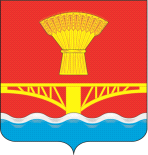 